               Справкаоб источнике и дате официального опубликования (обнародования)муниципального нормативного правового актарешение Собрания депутатов  Шибылгинского сельского поселения Канашского района Чувашской Республики  от 09.12.2021 года № 17/1 «О бюджете Шибылгинского сельского поселения Канашского района  Чувашской Республики на 2022 год и на плановый период 2023 и 2024 годов»Глава Шибылгинскогосельского поселения                                                                                 А.А.Лазарев                  «07» ______01________ 2022 г.О бюджете Шибылгинского сельского поселенияКанашского района  Чувашской Республики на 2022 год и на плановый период 2023 и 2024 годовСтатья 1.	Основные характеристики бюджета Шибылгинского сельского поселения Канашского района Чувашской Республики на 2022 год и на плановый период 2023 и 2024 годов1. Утвердить основные характеристики бюджета Шибылгинского сельского поселения Канашского района Чувашской Республики (далее- бюджет Шибылгинского сельского поселения) на 2022 год:прогнозируемый общий объем доходов бюджета Шибылгинского сельского поселения в сумме 3665,1 тыс.рублей, в том числе объем безвозмездных поступлений в сумме 2540,1 тыс. рублей, из них объем межбюджетных трансфертов, получаемых из бюджета Канашского района Чувашской Республики, в сумме 2540,1 тыс. рублей; общий объем расходов бюджета Шибылгинского сельского поселения в сумме 3665,1 тыс.  рублей;предельный объем муниципального долга Шибылгинского сельского поселения в сумме 0,0 тыс. рублей; верхний предел муниципального  внутреннего долга Шибылгинского сельского поселения на 1 января 2023 года в сумме 0,0 тыс. рублей, в том числе верхний предел долга по муниципальным гарантиям Шибылгинского сельского поселения в сумме 0,0 тыс. рублей;объем расходов на обслуживание муниципального долга Шибылгинского сельского поселения в сумме 0,0 тыс. рублей;прогнозируемый дефицит бюджета Шибылгинского сельского поселения в сумме 0,0 тыс. рублей.2. Утвердить основные характеристики бюджета Шибылгинского сельского поселения на 2023 год: прогнозируемый общий объем доходов бюджета Шибылгинского сельского поселения в сумме  3375,8 тыс. рублей, в том числе объем безвозмездных поступлений в сумме 2206,2 тыс. рублей, из них объем межбюджетных трансфертов, получаемых из  бюджета Канашского района Чувашской Республики, в сумме 2206,2 тыс.  рублей;общий объем расходов бюджета Шибылгинского сельского поселения в сумме 3375,8 тыс.рублей,  в том числе условно утвержденные расходы в сумме 61,5 тыс. рублей;предельный объем муниципального долга Шибылгинского сельского поселения в сумме 0,0 тыс. рублей; верхний предел муниципального  внутреннего долга Шибылгинского сельского поселения на 1 января 2024 года в сумме 0,0 тыс. рублей, в том числе верхний предел долга по муниципальным гарантиям Шибылгинского сельского поселения в сумме 0,0 тыс рублей;объем расходов на обслуживание муниципального долга Шибылгинского сельского поселения в сумме 0,0 тыс.рублей;прогнозируемый дефицит бюджета Шибылгинского сельского поселения в сумме 0,0   тыс.рублей.3. Утвердить основные характеристики бюджета Шибылгинского сельского поселения на 2024 год:прогнозируемый общий объем доходов бюджета Шибылгинского сельского поселения в сумме  3336,1 тыс. рублей, в том числе объем безвозмездных поступлений в сумме 2121,7 тыс. рублей, из них объем межбюджетных трансфертов, получаемых из  бюджета Канашского района  Чувашской Республики, в сумме 2121,7тыс.  рублей;общий объем расходов бюджета Шибылгинского сельского поселения в сумме 3336,1 тыс.  рублей, в том числе условно утвержденные расходы в сумме 121,0 тыс.  рублей;предельный объем муниципального долга Шибылгинского сельского поселения в сумме 0,0 тыс. рублей; верхний предел муниципального  внутреннего долга Шибылгинского сельского поселения на 1 января 2025 года в сумме 0,0 тыс. рублей, в том числе верхний предел долга по муниципальным гарантиям Шибылгинского сельского поселения в сумме 0,0 тыс. рублей;объем расходов на обслуживание муниципального долга Шибылгинского сельского поселения в сумме 0,0 тыс. рублей;прогнозируемый дефицит бюджета Шибылгинского сельского поселения в сумме 0,0 тыс. рублей.Статья 2.	Главные администраторы доходов бюджета Шибылгинского сельского поселения и главные администраторы источников финансирования дефицита бюджета Шибылгинского сельского поселения1. Утвердить перечень главных администраторов доходов бюджета Шибылгинского сельского поселения   согласно приложению 1 к настоящему Решению.2. Утвердить перечень главных администраторов источников финансирования дефицита бюджета Шибылгинского сельского поселения согласно приложению 2 к настоящему Решению.3. Установить, что главные администраторы доходов бюджета Шибылгинского  сельского поселения и главные администраторы источников финансирования дефицита бюджета Шибылгинского сельского поселения осуществляют в соответствии с законодательством Российской Федерации,  законодательством Чувашской Республики, нормативными правовыми актами Канашского района Чувашской Республики и нормативными правовыми актами Шибылгинского  сельского поселения Канашского района Чувашской Республики, контроль за правильностью исчисления, полнотой и своевременностью уплаты, начисление, учет, взыскание и принятие решений о возврате (зачете) излишне уплаченных (взысканных) платежей в бюджет, пеней и штрафов по ним.Статья 3. Прогнозируемые объемы поступлений доходов в бюджет Шибылгинского сельского поселения на 2022 год и на плановый период 2023 и 2024 годовУчесть в бюджете Шибылгинского сельского поселения прогнозируемые объемы поступлений доходов в бюджет Шибылгинского сельского поселения:на 2022 год согласно приложению 3 к настоящему Решению;на 2023 и 2024 годы согласно приложению 4 к настоящему Решению;Статья 4. 	Бюджетные ассигнования бюджета Шибылгинского сельского поселения на 2022 год и на плановый период 2023 и 2024 годов 1. Утвердить:а) распределение бюджетных ассигнований по разделам, подразделам, целевым статьям (муниципальным программам Шибылгинского сельского поселения и непрограммным направлениям деятельности) и группам (группам и подгруппам) видов расходов классификации расходов бюджета Шибылгинского сельского поселения на 2022 год согласно приложению 5 к настоящему Решению;б) распределение бюджетных ассигнований по разделам, подразделам, целевым статьям (муниципальным программам Шибылгинского сельского поселения и непрограммным направлениям деятельности) и группам (группам и подгруппам) видов расходов  классификации расходов бюджета Шибылгинского сельского поселения на 2023 и 2024 годы согласно приложению 6 к настоящему Решению;в) распределение бюджетных ассигнований по целевым статьям (муниципальным программам Шибылгинского сельского поселения и непрограммным направлениям деятельности), группам (группам и подгруппам) видов расходов, разделам, подразделам  классификации расходов бюджета Шибылгинского сельского поселения на 2022 год согласно приложению 7 к настоящему Решению;г) распределение бюджетных ассигнований по целевым статьям (муниципальным программам Шибылгинского сельского поселения и непрограммным направлениям деятельности), группам (группам и подгруппам) видов расходов, разделам, подразделам  классификации расходов бюджета Шибылгинского сельского поселения на 2023 и 2024 годы согласно приложению 8 к настоящему Решению;д)  ведомственную структуру расходов  бюджета Шибылгинского сельского поселения на 2022 год согласно приложению 9 к настоящему Решению;е)  ведомственную структуру расходов бюджета Шибылгинского сельского поселения на 2023  и  2024 годы согласно приложению 10 к настоящему Решению.2. Утвердить общий объем бюджетных ассигнований на исполнение публичных нормативных обязательств, на 2022 год в сумме 0,0 тыс. рублей, на 2023 год в сумме 0 тыс. рублей и на 2024 год в сумме 0,0 тыс. рублей.            3. Утвердить объем бюджетных ассигнований Дорожного фонда Шибылгинского сельского поселения:       на 2022 год в сумме 1200,8 тыс. рублей;       на 2023 год в сумме 1198,0 тыс.рублей;      на 2024 год в сумме 1210,2 тыс. рублей.прогнозируемый объем доходов бюджета Шибылгинского сельского поселения от поступлений, указанных в пункте 3 Порядка формирования использования   муниципального дорожного фонда Шибылгинского сельского поселения, утвержденного  Решением Собрания депутатов Шибылгинского сельского поселения от 25 февраля 2014 года № 33/2, на 2022 год в сумме 1200,8  тыс. рублей,  на 2023 год в сумме 1198,0 тыс. рублей и на 2024 год в сумме 1210,2 тыс. рублей.Статья 5. Особенности осуществления  в 2022 году операций со средствами, поступающими во временное распоряжение казенных учреждений Шибылгинского сельского поселения, и средствами юридических лиц, не являющихся участниками бюджетного процесса1. Остатки средств на счете Управления Федерального казначейства по Чувашской Республике, открытом в Отделении – Национальном банке по Чувашской Республике Волго-Вятского главного управления Центрального банка Российской Федерации в соответствии с законодательством Российской Федерации, на которых отражаются операции со средствами, поступающими во временное распоряжение казенных учреждений Шибылгинского сельского поселения, а также операции со средствами иных организаций, могут перечисляться финансовым отделом администрации Канашского района в 2022 году в бюджет Шибылгинского сельского поселения с их возвратом до 30 декабря 2022 года на счета, с которых они были ранее перечислены, с учетом положений, предусмотренных частью 2 настоящей статьи, в порядке, установленном финансовым отделом администрации Канашского района.2. Управление Федерального казначейства по Чувашской Республике осуществляет проведение кассовых выплат за счет средств, указанных в части 1 настоящей статьи, не позднее второго рабочего дня, следующего за днем представления казенными учреждениями Шибылгинского сельского поселения, иными организациями платежных документов, в порядке, установленном законодательством порядке.Статья 6. Особенности использования бюджетных ассигнований на обеспечение деятельности органов местного самоуправления Шибылгинского сельского поселения  и муниципальных учреждений Шибылгинского сельского поселения Администрация Шибылгинского сельского поселения не вправе принимать решения, приводящие к увеличению в 2022 году численности муниципальных служащих Шибылгинского сельского поселения, а также работников муниципальных учреждений Шибылгинского сельского поселения, за исключением случаев принятия решений о наделении их дополнительными функциями.Статья 7.	Источники внутреннего финансирования дефицита бюджета Шибылгинского сельского поселения Утвердить источники внутреннего финансирования дефицита бюджета Шибылгинского сельского поселения: на 2022 год согласно приложению 11 к настоящему решению;на 2023 и 2024 годы согласно приложению 12 к настоящему решению.Статья 8.	 Иные межбюджетные трансферты бюджету Канашского района из бюджета Шибылгинского  сельского поселения1. Утвердить общий объем межбюджетных трансфертов, предоставляемых из бюджета Шибылгинского сельского поселения бюджету Канашского района на осуществление части полномочий по решению вопросов местного значения в соответствии  с заключенными соглашениями (на создание условий для организации досуга и обеспечения жителей поселения услугами организации культуры):на 2022 год в сумме 400,0 тыс.рублей;на 2023 год в сумме 200,0 тыс.рублей;на 2024 год в сумме 100,0 тыс.рублей.Статья 9. Особенности исполнения бюджета Шибылгинского  сельского поселения в 2022 году1. Установить, что финансовый отдел администрации Канашского района вправе направлять доходы, фактически полученные при исполнении бюджета Шибылгинского сельского поселения сверх утвержденного настоящим решением общего объема доходов, без внесения изменений в настоящее решение на исполнение публичных нормативных обязательств Шибылгинского сельского поселения в размере, предусмотренном пунктом 3 статьи 217 Бюджетного кодекса Российской Федерации, в случае принятия на федеральном уровне решений об индексации пособий и иных компенсационных выплат.2. Установить, что в соответствии с пунктом 8 статьи 217 Бюджетного кодекса Российской Федерации основанием для внесения в показатели сводной бюджетной росписи  бюджета Шибылгинского сельского поселения изменений, связанных с особенностями исполнения бюджета Шибылгинского сельского поселения и перераспределением бюджетных ассигнований между главными распорядителями средств бюджета Шибылгинского сельского поселения, являются: внесение изменений в бюджетную классификацию Российской Федерации, в том числе уточнение кодов бюджетной классификации по средствам, передаваемым на осуществление отдельных расходных полномочий;получение субсидий, субвенций, иных межбюджетных трансфертов и безвозмездных поступлений от физических и юридических лиц, имеющих целевое назначение, сверх объемов, утвержденных  настоящим решением, а также в случае сокращения (возврата при отсутствии потребности) указанных средств;распределение зарезервированных в составе утвержденных бюджетных ассигнований, предусмотренных по подразделу 0111 «Резервные фонды» раздела 0100 «Общегосударственные вопросы» классификации расходов бюджетов на финансирование мероприятий, предусмотренных Положением о порядке расходования средств резервного фонда администрации Шибылгинского сельского поселения, на 2022 год в сумме 500 рублей, на 2023 год в сумме 500 рублей, на 2024 год в сумме 500 рублей.3. Установить, что финансовый отдел администрации Канашского района вправе направлять субсидии, субвенции, иные межбюджетные трансферты, имеющие целевое назначение, в том числе их остатки, не использованные на начало текущего финансового года, фактически полученные при исполнении бюджета Шибылгинского сельского поселения сверх утвержденного настоящим решением общего объема доходов, на увеличение расходов бюджета Шибылгинского сельского поселения соответственно целям предоставления субсидий, субвенций, иных межбюджетных трансфертов, имеющих целевое назначение, с внесением изменений в показатели сводной бюджетной росписи бюджета Шибылгинского сельского поселения без внесения изменений в настоящее решение.4. Установить, что неиспользованные по состоянию на 1 января 2022 года остатки межбюджетных трансфертов, предоставленных из бюджета Шибылгинского сельского поселения бюджету Канашского района Чувашской Республики в форме иных межбюджетных трансфертов, имеющих целевое назначение, подлежат возврату в бюджет Шибылгинского  сельского поселения в течение первых 15 рабочих дней 2022 года.Глава Шибылгинскогосельского поселения                                                                           А.А.Лазарев                                              Приложение 2
к решению Собрания депутатов Шибылгинского сельского поселения Канашского района Чувашской Республики «О бюджете Шибылгинского сельского поселения Канашского  района Чувашской Республики на 2022 год и плановый период 2023 и 2024 годов»Приложение 3
к решению Собрания депутатов Шибылгинского сельского поселения Канашского района Чувашской Республики «О бюджете Шибылгинского сельского поселения Канашского  района Чувашской Республики на 2022 год и плановый период 2023 и 2024 годов»Приложение 4
к решению Собрания депутатов Шибылгинского сельского поселения Канашского района Чувашской Республики «О бюджете Шибылгинского сельского поселения Канашского  района Чувашской Республики на 2022 год и плановый период 2023 и 2024 годов»Приложение 11
к решению Собрания депутатов Шибылгинского сельского поселения Канашского района Чувашской Республики «О бюджете Шибылгинского сельского поселения Канашского  района Чувашской Республики на 2022 год и плановый период 2023 и 2024 годов»Источники внутреннего финансирования дефицита бюджетаШибылгинского сельского поселения Канашского района Чувашской Республики на 2022 год (рублей)Приложение 12
к решению Собрания депутатов Шибылгинского сельского поселения Канашского района Чувашской Республики «О бюджете Шибылгинского сельского поселения Канашского  района Чувашской Республики на 2022 год и плановый период 2023 и 2024 годов»Источники внутреннего финансирования дефицита бюджетаШибылгинского сельского поселения Канашского района Чувашской Республики на плановый период 2023 и 2024 годов(рублей)Наименование                     источника официального              опубликования муниципального             нормативного правового акта*(сведения            о            размещении муниципального           нормативного правового         акта         для         его обнародования) Периодическое печатное издание«Официальный  Вестник  Шибылгинского сельского поселения»Дата издания (обнародования) 10.12.2021 года Номер выпуска* * 20Номер статьи (номер страницы при отсутствии номера статьи с которой начинается   текст   муниципального нормативного правового акта)**Стр.2-6Приложение 1
к решению Собрания депутатов Шибылгинского сельского поселения Канашского района Чувашской республики «О бюджете Шибылгинского сельского поселения Канашского  района Чувашской Республики на 2022 год и плановый период 2023 и 2024 годов»Перечень главных администраторов доходов бюджета Шибылгинского сельского поселения Канашского района Чувашской РеспубликиПеречень главных администраторов доходов бюджета Шибылгинского сельского поселения Канашского района Чувашской РеспубликиКод бюджетной классификации Российской ФедерацииКод бюджетной классификации Российской ФедерацииКод бюджетной классификации Российской ФедерацииНаименование  главного администратора доходов бюджета Шибылгинского сельского поселения  Канашского района главного администратора доходов                                                          доходов бюджета поселениядоходов бюджета поселенияНаименование  главного администратора доходов бюджета Шибылгинского сельского поселения  Канашского района 993Администрация Шибылгинского сельского поселения Канашского района  Чувашской РеспубликиАдминистрация Шибылгинского сельского поселения Канашского района  Чувашской РеспубликиАдминистрация Шибылгинского сельского поселения Канашского района  Чувашской Республики9931 08 04020 01 1000 1101 08 04020 01 1000 110Государственная пошлина за совершение нотариальных действий должностными лицами органов местного самоуправления, уполномоченными в соответствии с законодательными актами Российской Федерации на совершение нотариальных действий9931 11 05025 10 0000 1201 11 05025 10 0000 120Доходы, получаемые в виде арендной платы, а также средства от продажи права на заключение договоров аренды за земли, находящиеся в собственности сельских поселений (за исключением земельных участков муниципальных бюджетных и автономных учреждений)9931 11 05035 10 0000 1201 11 05035 10 0000 120Доходы от сдачи в аренду имущества, находящегося в оперативном управлении органов управления сельских поселений и созданных ими учреждений (за исключением имущества муниципальных бюджетных и автономных учреждений)9931 11 09045 10 0000 1201 11 09045 10 0000 120Прочие поступления от использования имущества, находящегося в собственности сельских поселений (за исключением имущества муниципальных бюджетных и автономных учреждений, а также имущества муниципальных унитарных предприятий, в том числе казенных)9931 13 01995 10 0000 1301 13 01995 10 0000 130Прочие доходы от оказания платных услуг (работ) получателями средств бюджетов сельских поселений9931 13 02995 10 0000 1301 13 02995 10 0000 130Прочие доходы от компенсации затрат бюджетов сельских поселений9931 14 02053 10 0000 4101 14 02053 10 0000 410Доходы от реализации иного имущества, находящегося в собственности сельских поселений (за исключением имущества муниципальных бюджетных и автономных учреждений, а также имущества муниципальных унитарных предприятий, в том числе казенных), в части реализации основных средств по указанному имуществу9931 14 02053 10 0000 4401 14 02053 10 0000 440Доходы от реализации иного имущества, находящегося в собственности сельских поселений (за исключением имущества муниципальных бюджетных и автономных учреждений, а также имущества муниципальных унитарных предприятий, в том числе казенных), в части реализации материальных запасов по указанному имуществу9931 14 06025 10 0000 4301 14 06025 10 0000 430Доходы от продажи земельных участков, находящихся в собственности сельских поселений (за исключением земельных участков муниципальных бюджетных и автономных учреждений)9931 16 07010 10 0000 1401 16 07010 10 0000 140Штрафы, неустойки, пени, уплаченные в случае просрочки исполнения поставщиком (подрядчиком, исполнителем) обязательств, предусмотренных муниципальным контрактом, заключенным муниципальным органом, казенным учреждением сельского поселения9931 16 07090 10 0000 1401 16 07090 10 0000 140Иные штрафы, неустойки, пени, уплаченные в соответствии с законом или договором в случае неисполнения или ненадлежащего исполнения обязательств перед муниципальным органом, (муниципальным казенным учреждением) сельского поселения9931 16 10031 10 0000 1401 16 10031 10 0000 140Возмещение ущерба при возникновении страховых случаев, когда выгодоприобретателями выступают получатели средств бюджета сельского поселения9931 16 10032 10 0000 1401 16 10032 10 0000 140Прочее возмещение ущерба, причиненного муниципальному имуществу сельского поселения (за исключением имущества, закрепленного за муниципальными бюджетными (автономными) учреждениями, унитарными предприятиями)9931 16 10061 10 0000 1401 16 10061 10 0000 140Платежи в целях возмещения убытков, причиненных уклонением от заключения с муниципальным органом сельского поселения (муниципальным казенным учреждением) муниципального контракта, а также иные денежные средства, подлежащие зачислению в бюджет сельского поселения за нарушение законодательства Российской Федерации о контрактной системе в сфере закупок товаров, работ, услуг для обеспечения государственных и муниципальных нужд (за исключением муниципального контракта, финансируемого за счет средств муниципального дорожного фонда)9931 16 10062 10 0000 1401 16 10062 10 0000 140Платежи в целях возмещения убытков, причиненных уклонением от заключения с муниципальным органом сельского поселения (муниципальным казенным учреждением) муниципального контракта, финансируемого за счет средств муниципального дорожного фонда, а также иные денежные средства, подлежащие зачислению в бюджет сельского поселения за нарушение законодательства Российской Федерации о контрактной системе в сфере закупок товаров, работ, услуг для обеспечения государственных и муниципальных нужд9931 16 10081 10 0000 1401 16 10081 10 0000 140Платежи в целях возмещения ущерба при расторжении муниципального контракта, заключенного с муниципальным органом сельского поселения (муниципальным казенным учреждением), в связи с односторонним отказом исполнителя (подрядчика) от его исполнения (за исключением муниципального контракта, финансируемого за счет средств муниципального дорожного фонда)9931 16 10082 10 0000 1401 16 10082 10 0000 140Платежи в целях возмещения ущерба при расторжении муниципального контракта, финансируемого за счет средств муниципального дорожного фонда сельского поселения, в связи с односторонним отказом исполнителя (подрядчика) от его исполнения993 1 17 01050 10 0000 180 1 17 01050 10 0000 180Невыясненные поступления, зачисляемые в бюджеты сельских поселений9931 17 15030 10 0000 1501 17 15030 10 0000 150Инициативные платежи, зачисляемые в бюджеты сельских поселений9931 17 05050 10 0000 1801 17 05050 10 0000 180Прочие неналоговые доходы бюджетов сельских поселений9932 02 15001 10 0000 1502 02 15001 10 0000 150Дотации бюджетам сельских поселений на выравнивание бюджетной обеспеченности из бюджета субъекта Российской Федерации9932 02 15002 10 0000 1502 02 15002 10 0000 150Дотации бюджетам сельских поселений на поддержку мер по обеспечению сбалансированности бюджетов9932 02 20077 10 0000 1502 02 20077 10 0000 150Субсидии бюджетам сельских поселений на софинансирование капитальных вложений в объекты муниципальной собственности9932 02 20216 10 0000 1502 02 20216 10 0000 150Субсидии бюджетам сельских поселений на осуществление дорожной деятельности в отношении автомобильных дорог общего пользования, а также капитального ремонта и ремонта дворовых территорий многоквартирных домов, проездов к дворовым территориям многоквартирных домов населенных пунктов9932 02 25467 10 0000 1502 02 25467 10 0000 150Субсидии бюджетам сельских поселений на обеспечение развития и укрепления материально-технической базы домов культуры в населенных пунктах с числом жителей до 50 тысяч человек9932 02 25509 10 0000 1502 02 25509 10 0000 150Субсидии бюджетам сельских поселений на подготовку и проведение празднования на федеральном уровне памятных дат субъектов Российской Федерации9932 02 25519 10 0000 1502 02 25519 10 0000 150Субсидия бюджетам сельских поселений на поддержку отрасли культуры9932 02 25555 10 0000 1502 02 25555 10 0000 150Субсидии бюджетам сельских поселений на реализацию программ формирования современной городской среды9932 02 25567 10 0000 1502 02 25567 10 0000 150Субсидии бюджетам сельских поселений на реализацию мероприятий по устойчивому развитию сельских территорий9932 02 25576 10 0000 1502 02 25576 10 0000 150Субсидии бюджетам сельских поселений на обеспечение комплексного развития сельских территорий9932 02 27112 10 0000 1502 02 27112 10 0000 150 Субсидии бюджетам сельских поселений на софинансирование капитальных вложений в объекты муниципальной собственности9932 02 27567 10 0000 1502 02 27567 10 0000 150Субсидии бюджетам сельских поселений на софинансирование капитальных вложений в объекты государственной (муниципальной) собственности в рамках обеспечения устойчивого развития сельских территорий9932 02 27576 10 0000 1502 02 27576 10 0000 150Субсидии бюджетам сельских поселений на софинансирование капитальных вложений в объекты государственной (муниципальной) собственности в рамках обеспечения комплексного развития сельских территорий9932 02 29001 10 0000 1502 02 29001 10 0000 150Субсидии бюджетам сельских поселений за счет средств резервного фонда Правительства Российской Федерации9932 02 29999 10 0000 1502 02 29999 10 0000 150Прочие субсидии бюджетам сельских поселений9932 02 30024 10 0000 1502 02 30024 10 0000 150Субвенции бюджетам сельских поселений на выполнение передаваемых полномочий субъектов Российской Федерации9932 02 35118 10 0000 1502 02 35118 10 0000 150Субвенции бюджетам сельских поселений на осуществление первичного воинского учета органами местного самоуправления поселений, муниципальных и городских округов993 2 02 40014 10 0000 1502 02 40014 10 0000 150Межбюджетные трансферты, передаваемые бюджетам сельских поселений из бюджетов муниципальных районов на осуществление части полномочий по решению вопросов местного значения в соответствии с заключенными соглашениями993 2 02 45160 10 0000 1502 02 45160 10 0000 150Межбюджетные трансферты, передаваемые бюджетам сельских поселений для компенсации дополнительных расходов, возникших в результате решений, принятых органами власти другого уровня9932 02 49999 10 0000 1502 02 49999 10 0000 150Прочие межбюджетные трансферты, передаваемые бюджетам сельских поселений9932 07 05030 10 0000 1502 07 05030 10 0000 150Прочие безвозмездные поступления в бюджеты сельских поселений9932 19 60010 10 0000 1502 19 60010 10 0000 150Возврат прочих остатков субсидий, субвенций и иных межбюджетных трансфертов, имеющих целевое назначение, прошлых лет из бюджетов сельских поселений992Финансовый отдел  администрации  Канашского районаФинансовый отдел  администрации  Канашского районаФинансовый отдел  администрации  Канашского района9921 17 01050 10 0000 180 1 17 01050 10 0000 180 Невыясненные поступления, зачисляемые в бюджеты сельских поселений9922 08 05000 10 0000 1502 08 05000 10 0000 150Перечисления из бюджетов сельских поселений (в бюджеты поселений) для осуществления возврата (зачета) излишне уплаченных или излишне взысканных сумм налогов, сборов и иных платежей, а также сумм процентов за несвоевременное осуществление такого возврата и процентов, начисленных на излишне взысканные суммы000Доходы, закрепляемые за всеми администраторамиДоходы, закрепляемые за всеми администраторамиДоходы, закрепляемые за всеми администраторами0001 11 09045 10 0000 1201 11 09045 10 0000 120Прочие поступления от использования имущества, находящегося в собственности сельских поселений (за исключением имущества муниципальных бюджетных и  автономных учреждений, а также имущества муниципальных унитарных предприятий, в том числе казенных)0001 13 01995 10 0000 1301 13 01995 10 0000 130Прочие доходы от оказания платных услуг получателями средств бюджетов сельских поселений и компенсации затрат государства бюджетов поселений0001 17 01050 10 0000 1801 17 01050 10 0000 180Невыясненные поступления, зачисляемые в бюджеты сельских поселений0001 17 05050 10 0000 1801 17 05050 10 0000 180Прочие неналоговые доходы бюджетов сельских поселенийПереченьПереченьглавных администраторов источников финансирования дефицита бюджета Шибылгинского сельского поселения Канашского района Чувашской Республикиглавных администраторов источников финансирования дефицита бюджета Шибылгинского сельского поселения Канашского района Чувашской РеспубликиКод бюджетной классификации Российской ФедерацииКод бюджетной классификации Российской ФедерацииНаименование  администратора источников финансирования дефицита бюджета Шибылгинского  сельского поселения Канашского района Чувашской Республикиадминистратора доходовгруппы, подгруппы, статьи и вида источников финансирования дефицита бюджета Шибылгинского  сельского поселения Канашского района Чувашской РеспубликиНаименование  администратора источников финансирования дефицита бюджета Шибылгинского  сельского поселения Канашского района Чувашской Республики993Администрация Шибылгинского  сельского поселения Канашского района Чувашской РеспубликиАдминистрация Шибылгинского  сельского поселения Канашского района Чувашской Республики99301 02 00 00 10 0000 710Привлечение сельскими поселениями кредитов от кредитных организаций в валюте Российской Федерации99301 02 00 00 10 0000 810Погашение сельскими поселениями кредитов от кредитных организаций в валюте Российской Федерации99301 03 00 00 10 0000 710Получение кредитов от других бюджетов бюджетной системы Российской Федерации бюджетами сельских поселений в валюте Российской Федерации99301 03 00 00 10 0000 810Погашение бюджетами сельских поселений кредитов из других бюджетов бюджетной системы Российской Федерации в валюте Российской Федерации99301 05 02 01 10 0000 510Увеличение прочих остатков денежных средств бюджетов сельских поселений99301 05 02 01 10 0000 610Уменьшение прочих остатков денежных средств бюджетов сельских поселенийПрогнозируемые объемы Прогнозируемые объемы Прогнозируемые объемы поступлений доходов в бюджет Шибылгинского сельского поселения Канашского района                         Чувашской  Республики на 2022 год поступлений доходов в бюджет Шибылгинского сельского поселения Канашского района                         Чувашской  Республики на 2022 год поступлений доходов в бюджет Шибылгинского сельского поселения Канашского района                         Чувашской  Республики на 2022 год  (тыс.рублей)Код бюджетной классификацииНаименование доходовСумма 12310000000000000000НАЛОГОВЫЕ И НЕНАЛОГОВЫЕ ДОХОДЫ, всего1125,0в том числе:10100000000000000НАЛОГИ НА ПРИБЫЛЬ, ДОХОДЫ55,510102000010000110налог на доходы физических лиц55,510300000000000000НАЛОГИ НА ТОВАРЫ (РАБОТЫ, УСЛУГИ), РЕАЛИЗУЕМЫЕ НА ТЕРРИТОРИИ РОССИЙСКОЙ ФЕДЕРАЦИИ401,510302000010000110Акцизы по подакцизным товарам (продукции), производимым на территории Российской Федерации401,510500000000000000  НАЛОГИ НА СОВОКУПНЫЙ ДОХОД2,110503000010000110  Единый сельскохозяйственный налог2,110600000000000000НАЛОГИ НА ИМУЩЕСТВО, всего505,3из них:10601000000000110налог на имущество физических лиц176,310606000000000110земельный налог329,010800000000000000ГОСУДАРСТВЕННАЯ ПОШЛИНА011100000000000000ДОХОДЫ ОТ ИСПОЛЬЗОВАНИЯ ИМУЩЕСТВА, НАХОДЯЩЕГОСЯ В ГОСУДАРСТВЕННОЙ И МУНИЦИПАЛЬНОЙ СОБСТВЕННОСТИ, всего160,6из них:11105000000000120доходы, получаемые в виде арендной либо иной платы за передачу в возмездное пользование государственного и муниципального имущества (за исключением имущества бюджетных и автономных учреждений, а также имущества государственных и муниципальных унитарных предприятий, в том числе казенных)160,611400000000000000ДОХОДЫ ОТ ПРОДАЖИ МАТЕРИАЛЬНЫХ И НЕМАТЕРИАЛЬНЫХ АКТИВОВ011406000000000430Доходы от продажи земельных участков, находящихся в государственной и муниципальной собственности020000000000000000БЕЗВОЗМЕЗДНЫЕ ПОСТУПЛЕНИЯ, всего2540,120210000000000000Безвозмездные поступления от других бюджетов бюджетной системы Российской Федерации, всего2540,1в том числе:20220000000000150Дотации бюджетам бюджетной системы Российской Федерации, всего 1623,420230000000000150Субсидии бюджетам бюджетной системы Российской Федерации (межбюджетные субсидии), всего799,320240000000000150Субвенции бюджетам субъектов Российской Федерации, всего117,4ВСЕГО ДОХОДОВ ВСЕГО ДОХОДОВ 3665,1Прогнозируемые объемыпоступлений доходов в бюджет Шибылгинского сельского поселения Канашского района Чувашской Республикина 2023 и 2024 годыПрогнозируемые объемыпоступлений доходов в бюджет Шибылгинского сельского поселения Канашского района Чувашской Республикина 2023 и 2024 годыПрогнозируемые объемыпоступлений доходов в бюджет Шибылгинского сельского поселения Канашского района Чувашской Республикина 2023 и 2024 годыПрогнозируемые объемыпоступлений доходов в бюджет Шибылгинского сельского поселения Канашского района Чувашской Республикина 2023 и 2024 годыПрогнозируемые объемыпоступлений доходов в бюджет Шибылгинского сельского поселения Канашского района Чувашской Республикина 2023 и 2024 годыПрогнозируемые объемыпоступлений доходов в бюджет Шибылгинского сельского поселения Канашского района Чувашской Республикина 2023 и 2024 годыПрогнозируемые объемыпоступлений доходов в бюджет Шибылгинского сельского поселения Канашского района Чувашской Республикина 2023 и 2024 годыПрогнозируемые объемыпоступлений доходов в бюджет Шибылгинского сельского поселения Канашского района Чувашской Республикина 2023 и 2024 годыПрогнозируемые объемыпоступлений доходов в бюджет Шибылгинского сельского поселения Канашского района Чувашской Республикина 2023 и 2024 годыПрогнозируемые объемыпоступлений доходов в бюджет Шибылгинского сельского поселения Канашского района Чувашской Республикина 2023 и 2024 годыПрогнозируемые объемыпоступлений доходов в бюджет Шибылгинского сельского поселения Канашского района Чувашской Республикина 2023 и 2024 годыПрогнозируемые объемыпоступлений доходов в бюджет Шибылгинского сельского поселения Канашского района Чувашской Республикина 2023 и 2024 годыПрогнозируемые объемыпоступлений доходов в бюджет Шибылгинского сельского поселения Канашского района Чувашской Республикина 2023 и 2024 годыПрогнозируемые объемыпоступлений доходов в бюджет Шибылгинского сельского поселения Канашского района Чувашской Республикина 2023 и 2024 годыПрогнозируемые объемыпоступлений доходов в бюджет Шибылгинского сельского поселения Канашского района Чувашской Республикина 2023 и 2024 годыПрогнозируемые объемыпоступлений доходов в бюджет Шибылгинского сельского поселения Канашского района Чувашской Республикина 2023 и 2024 годыПрогнозируемые объемыпоступлений доходов в бюджет Шибылгинского сельского поселения Канашского района Чувашской Республикина 2023 и 2024 годыПрогнозируемые объемыпоступлений доходов в бюджет Шибылгинского сельского поселения Канашского района Чувашской Республикина 2023 и 2024 годы                                                                                                                 (тыс.рублей)Код бюджетной классификацииНаименование доходовСуммаСуммаКод бюджетной классификацииНаименование доходов2023 год2024 год123410000000000000000НАЛОГОВЫЕ И НЕНАЛОГОВЫЕ ДОХОДЫ, всего1169,61214,4в том числе:10100000000000000НАЛОГИ НА ПРИБЫЛЬ, ДОХОДЫ76,080,910102000010000110налог на доходы физических лиц76,080,910300000000000000НАЛОГИ НА ТОВАРЫ (РАБОТЫ, УСЛУГИ), РЕАЛИЗУЕМЫЕ НА ТЕРРИТОРИИ РОССИЙСКОЙ ФЕДЕРАЦИИ398,7410,910302000010000110Акцизы по подакцизным товарам (продукции), производимым на территории Российской Федерации398,7410,910500000000000000  НАЛОГИ НА СОВОКУПНЫЙ ДОХОД2,22,310503000010000110  Единый сельскохозяйственный налог2,22,310600000000000000НАЛОГИ НА ИМУЩЕСТВО, всего525,6546,6из них:10601000000000110налог на имущество физических лиц183,4190,710606000000000110земельный налог342,2355,910800000000000000ГОСУДАРСТВЕННАЯ ПОШЛИНА0011100000000000000ДОХОДЫ ОТ ИСПОЛЬЗОВАНИЯ ИМУЩЕСТВА, НАХОДЯЩЕГОСЯ В ГОСУДАРСТВЕННОЙ И МУНИЦИПАЛЬНОЙ СОБСТВЕННОСТИ, всего167,1173,7из них:11105000000000120доходы, получаемые в виде арендной либо иной платы за передачу в возмездное пользование государственного и муниципального имущества (за исключением имущества бюджетных и автономных учреждений, а также имущества государственных и муниципальных унитарных предприятий, в том числе казенных)167,1173,711400000000000000ДОХОДЫ ОТ ПРОДАЖИ МАТЕРИАЛЬНЫХ И НЕМАТЕРИАЛЬНЫХ АКТИВОВ0011406000000000430Доходы от продажи земельных участков, находящихся в государственной и муниципальной собственности0020000000000000000БЕЗВОЗМЕЗДНЫЕ ПОСТУПЛЕНИЯ, всего2206,22121,720210000000000000Безвозмездные поступления от других бюджетов бюджетной системы Российской Федерации, всего2206,22121,7в том числе:20220000000000151Дотации бюджетам бюджетной системы Российской Федерации, всего 1289,51205,020230000000000151Субсидии бюджетам бюджетной системы Российской Федерации (межбюджетные субсидии), всего799,3799,320240000000000151Субвенции бюджетам субъектов Российской Федерации, всего117,4117,4ВСЕГО ДОХОДОВВСЕГО ДОХОДОВ3375,83336,1Приложение 5
к решению Собрания депутатов Шибылгинского сельского поселения Канашского района Чувашской Республики «О бюджете Шибылгинского сельского поселения Канашского  района Чувашской Республики на 2022 год и плановый период 2023 и 2024 годов»Приложение 5
к решению Собрания депутатов Шибылгинского сельского поселения Канашского района Чувашской Республики «О бюджете Шибылгинского сельского поселения Канашского  района Чувашской Республики на 2022 год и плановый период 2023 и 2024 годов»Приложение 5
к решению Собрания депутатов Шибылгинского сельского поселения Канашского района Чувашской Республики «О бюджете Шибылгинского сельского поселения Канашского  района Чувашской Республики на 2022 год и плановый период 2023 и 2024 годов»Приложение 5
к решению Собрания депутатов Шибылгинского сельского поселения Канашского района Чувашской Республики «О бюджете Шибылгинского сельского поселения Канашского  района Чувашской Республики на 2022 год и плановый период 2023 и 2024 годов»Приложение 5
к решению Собрания депутатов Шибылгинского сельского поселения Канашского района Чувашской Республики «О бюджете Шибылгинского сельского поселения Канашского  района Чувашской Республики на 2022 год и плановый период 2023 и 2024 годов»Приложение 5
к решению Собрания депутатов Шибылгинского сельского поселения Канашского района Чувашской Республики «О бюджете Шибылгинского сельского поселения Канашского  района Чувашской Республики на 2022 год и плановый период 2023 и 2024 годов»Распределениебюджетных ассигнований по разделам, подразделам, целевым статьям (муниципальным программам Шибылгинского сельского поселения Канашского района Чувашской Республики) и группам  (группам и подгруппам) видов расходов классификации расходов бюджета Шибылгинского сельского поселения Канашского района Чувашской Республики на 2022 годРаспределениебюджетных ассигнований по разделам, подразделам, целевым статьям (муниципальным программам Шибылгинского сельского поселения Канашского района Чувашской Республики) и группам  (группам и подгруппам) видов расходов классификации расходов бюджета Шибылгинского сельского поселения Канашского района Чувашской Республики на 2022 годРаспределениебюджетных ассигнований по разделам, подразделам, целевым статьям (муниципальным программам Шибылгинского сельского поселения Канашского района Чувашской Республики) и группам  (группам и подгруппам) видов расходов классификации расходов бюджета Шибылгинского сельского поселения Канашского района Чувашской Республики на 2022 годРаспределениебюджетных ассигнований по разделам, подразделам, целевым статьям (муниципальным программам Шибылгинского сельского поселения Канашского района Чувашской Республики) и группам  (группам и подгруппам) видов расходов классификации расходов бюджета Шибылгинского сельского поселения Канашского района Чувашской Республики на 2022 годРаспределениебюджетных ассигнований по разделам, подразделам, целевым статьям (муниципальным программам Шибылгинского сельского поселения Канашского района Чувашской Республики) и группам  (группам и подгруппам) видов расходов классификации расходов бюджета Шибылгинского сельского поселения Канашского района Чувашской Республики на 2022 годРаспределениебюджетных ассигнований по разделам, подразделам, целевым статьям (муниципальным программам Шибылгинского сельского поселения Канашского района Чувашской Республики) и группам  (группам и подгруппам) видов расходов классификации расходов бюджета Шибылгинского сельского поселения Канашского района Чувашской Республики на 2022 год(тыс. рублей)(тыс. рублей)(тыс. рублей)(тыс. рублей)(тыс. рублей)(тыс. рублей)НаименованиеРазделПодразделЦелевая статья (муниципальные программы)Группа(группа и подгруппа) вида расходовСумма123456Всего3 665,1Общегосударственные вопросы011 326,2Функционирование Правительства Российской Федерации, высших исполнительных органов государственной власти субъектов Российской Федерации, местных администраций01041 325,7Муниципальная программа "Развитие потенциала муниципального управления" 0104Ч5000000001 325,7Обеспечение реализации муниципальной программы  "Развитие потенциала муниципального управления"0104Ч5Э00000001 325,7Основное мероприятие "Общепрограммные расходы"0104Ч5Э01000001 325,7Обеспечение функций муниципальных органов0104Ч5Э01002001 325,7Расходы на выплаты персоналу в целях обеспечения выполнения функций государственными (муниципальными) органами, казенными учреждениями, органами управления государственными внебюджетными фондами0104Ч5Э01002001001 275,7Расходы на выплаты персоналу государственных (муниципальных) органов0104Ч5Э01002001201 275,7Закупка товаров, работ и услуг для обеспечения государственных (муниципальных) нужд0104Ч5Э010020020050,0Иные закупки товаров, работ и услуг для обеспечения государственных (муниципальных) нужд0104Ч5Э010020024050,0Резервные фонды01110,5Муниципальная программа "Управление общественными финансами и муниципальным долгом" 0111Ч4000000000,5Подпрограмма "Совершенствование бюджетной политики и обеспечение сбалансированности бюджета" муниципальной программы "Управление общественными финансами и муниципальным долгом"0111Ч4100000000,5Основное мероприятие "Развитие бюджетного планирования, формирование бюджета муниципального образования на очередной финансовый год и плановый период"0111Ч4101000000,5Резервный фонд администрации муниципального образования Чувашской Республики0111Ч4101734300,5Иные бюджетные ассигнования0111Ч4101734308000,5Резервные средства0111Ч4101734308700,5Национальная оборона02108,3Мобилизационная и вневойсковая подготовка0203108,3Муниципальная программа "Управление общественными финансами и муниципальным долгом" 0203Ч400000000108,3Подпрограмма "Совершенствование бюджетной политики и обеспечение сбалансированности бюджета" муниципальной программы "Управление общественными финансами и муниципальным долгом"0203Ч410000000108,3Основное мероприятие "Осуществление мер финансовой поддержки бюджетов муниципальных районов, городских округов и поселений, направленных на обеспечение их сбалансированности и повышение уровня бюджетной обеспеченности"0203Ч410400000108,3Осуществление первичного воинского учета на территориях, где отсутствуют военные комиссариаты, за счет субвенции, предоставляемой из федерального бюджета0203Ч410451180108,3Расходы на выплаты персоналу в целях обеспечения выполнения функций государственными (муниципальными) органами, казенными учреждениями, органами управления государственными внебюджетными фондами0203Ч410451180100106,3Расходы на выплаты персоналу государственных (муниципальных) органов0203Ч410451180120106,3Закупка товаров, работ и услуг для обеспечения государственных (муниципальных) нужд0203Ч4104511802002,0Иные закупки товаров, работ и услуг для обеспечения государственных (муниципальных) нужд0203Ч4104511802402,0Национальная экономика041 210,0Сельское хозяйство и рыболовство04059,1Муниципальная программа  "Развитие сельского хозяйства и регулирование рынка сельскохозяйственной продукции, сырья и продовольствия" 0405Ц9000000009,1Подпрограмма "Развитие ветеринарии" муниципальной программы  "Развитие сельского хозяйства и регулирование рынка сельскохозяйственной продукции, сырья и продовольствия"0405Ц9700000009,1Осуществление государственных полномочий Чувашской Республики по организации и проведению на территории Чувашской Республики мероприятий по отлову и содержанию безнадзорных животных, за счет субвенции, предоставляемой из республиканского бюджета Чувашской Республики0405Ц9702127509,1Закупка товаров, работ и услуг для обеспечения государственных (муниципальных) нужд0405Ц9702127502009,1Иные закупки товаров, работ и услуг для обеспечения государственных (муниципальных) нужд0405Ц9702127502409,1Дорожное хозяйство (дорожные фонды)04091 200,9Муниципальная программа "Развитие транспортной системы"0409Ч2000000001 200,9Подпрограмма "Безопасные и качественные автомобильные дороги" муниципальной программы "Развитие транспортной системы"0409Ч2100000001 200,9Основное мероприятие "Мероприятия, реализуемые с привлечением межбюджетных трансфертов бюджетам другого уровня"0409Ч2103000001 200,9Капитальный ремонт и ремонт автомобильных дорог общего пользования местного значения в границах населенных пунктов поселения0409Ч210374191179,8Закупка товаров, работ и услуг для обеспечения государственных (муниципальных) нужд0409Ч210374191200179,8Иные закупки товаров, работ и услуг для обеспечения государственных (муниципальных) нужд0409Ч210374191240179,8Содержание автомобильных дорог общего пользования местного значения в границах населенных пунктов поселения0409Ч210374192179,7Закупка товаров, работ и услуг для обеспечения государственных (муниципальных) нужд0409Ч210374192200179,7Иные закупки товаров, работ и услуг для обеспечения государственных (муниципальных) нужд0409Ч210374192240179,7Капитальный ремонт и ремонт автомобильных дорог общего пользования местного значения в границах населенных пунктов поселения0409Ч2103S4191615,7Закупка товаров, работ и услуг для обеспечения государственных (муниципальных) нужд0409Ч2103S4191200615,7Иные закупки товаров, работ и услуг для обеспечения государственных (муниципальных) нужд0409Ч2103S4191240615,7Содержание автомобильных дорог общего пользования местного значения в границах населенных пунктов поселения0409Ч2103S4192225,7Закупка товаров, работ и услуг для обеспечения государственных (муниципальных) нужд0409Ч2103S4192200225,7Иные закупки товаров, работ и услуг для обеспечения государственных (муниципальных) нужд0409Ч2103S4192240225,7Жилищно-коммунальное хозяйство05200,0Благоустройство0503200,0Муниципальная  программа "Формирование современной городской среды на территории Чувашской Республики"0503A500000000200,0Подпрограмма "Благоустройство дворовых и общественных территорий" муниципальной программы "Формирование современной городской среды на территории Чувашской Республики"0503A510000000200,0Основное мероприятие "Содействие благоустройству населенных пунктов Чувашской Республики"0503A510200000200,0Уличное освещение0503A510277400200,0Закупка товаров, работ и услуг для обеспечения государственных (муниципальных) нужд0503A510277400200200,0Иные закупки товаров, работ и услуг для обеспечения государственных (муниципальных) нужд0503A510277400240200,0Культура, кинематография08820,6Культура0801820,6Муниципальная программа "Развитие культуры и туризма" 0801Ц400000000820,6Подпрограмма "Развитие культуры в Чувашской Республике" муниципальной программы "Развитие культуры и туризма"0801Ц410000000820,6Основное мероприятие "Сохранение и развитие народного творчества"0801Ц410700000400,0Обеспечение деятельности муниципальных учреждений культурно-досугового типа и народного творчества0801Ц41077A390400,0Межбюджетные трансферты0801Ц41077A390500400,0Иные межбюджетные трансферты0801Ц41077A390540400,0Основное мероприятие "Бухгалтерское, финансовое и хозяйственно-эксплуатационное обслуживание государственных учреждений "0801Ц410800000420,6Обеспечение деятельности централизованных бухгалтерий, учреждений (центров) финансового-производственного обеспечения, служб инженерно-хозяйственного сопровождения муниципальных образований0801Ц410840700420,6Расходы на выплаты персоналу в целях обеспечения выполнения функций государственными (муниципальными) органами, казенными учреждениями, органами управления государственными внебюджетными фондами0801Ц410840700100212,7Расходы на выплаты персоналу казенных учреждений0801Ц410840700110212,7Закупка товаров, работ и услуг для обеспечения государственных (муниципальных) нужд0801Ц410840700200207,9Иные закупки товаров, работ и услуг для обеспечения государственных (муниципальных) нужд0801Ц410840700240207,9Приложение 6
к решению Собрания депутатов Шибылгинского сельского поселения Канашского района Чувашской Республики «О бюджете Шибылгинского сельского поселения Канашского  района Чувашской Республики на 2022 год и плановый период 2023 и 2024 годов»Приложение 6
к решению Собрания депутатов Шибылгинского сельского поселения Канашского района Чувашской Республики «О бюджете Шибылгинского сельского поселения Канашского  района Чувашской Республики на 2022 год и плановый период 2023 и 2024 годов»Приложение 6
к решению Собрания депутатов Шибылгинского сельского поселения Канашского района Чувашской Республики «О бюджете Шибылгинского сельского поселения Канашского  района Чувашской Республики на 2022 год и плановый период 2023 и 2024 годов»Приложение 6
к решению Собрания депутатов Шибылгинского сельского поселения Канашского района Чувашской Республики «О бюджете Шибылгинского сельского поселения Канашского  района Чувашской Республики на 2022 год и плановый период 2023 и 2024 годов»Приложение 6
к решению Собрания депутатов Шибылгинского сельского поселения Канашского района Чувашской Республики «О бюджете Шибылгинского сельского поселения Канашского  района Чувашской Республики на 2022 год и плановый период 2023 и 2024 годов»Приложение 6
к решению Собрания депутатов Шибылгинского сельского поселения Канашского района Чувашской Республики «О бюджете Шибылгинского сельского поселения Канашского  района Чувашской Республики на 2022 год и плановый период 2023 и 2024 годов»Приложение 6
к решению Собрания депутатов Шибылгинского сельского поселения Канашского района Чувашской Республики «О бюджете Шибылгинского сельского поселения Канашского  района Чувашской Республики на 2022 год и плановый период 2023 и 2024 годов»Распределениебюджетных ассигнований по разделам, подразделам, целевым статьям (муниципальным программам Шибылгинского сельского поселения Канашского района Чувашской Республики) и группам(группам и подгруппам) видов расходов классификации расходов бюджета Шибылгинского сельского поселения Канашского района Чувашской Республики на 2023 и 2024 годыРаспределениебюджетных ассигнований по разделам, подразделам, целевым статьям (муниципальным программам Шибылгинского сельского поселения Канашского района Чувашской Республики) и группам(группам и подгруппам) видов расходов классификации расходов бюджета Шибылгинского сельского поселения Канашского района Чувашской Республики на 2023 и 2024 годыРаспределениебюджетных ассигнований по разделам, подразделам, целевым статьям (муниципальным программам Шибылгинского сельского поселения Канашского района Чувашской Республики) и группам(группам и подгруппам) видов расходов классификации расходов бюджета Шибылгинского сельского поселения Канашского района Чувашской Республики на 2023 и 2024 годыРаспределениебюджетных ассигнований по разделам, подразделам, целевым статьям (муниципальным программам Шибылгинского сельского поселения Канашского района Чувашской Республики) и группам(группам и подгруппам) видов расходов классификации расходов бюджета Шибылгинского сельского поселения Канашского района Чувашской Республики на 2023 и 2024 годыРаспределениебюджетных ассигнований по разделам, подразделам, целевым статьям (муниципальным программам Шибылгинского сельского поселения Канашского района Чувашской Республики) и группам(группам и подгруппам) видов расходов классификации расходов бюджета Шибылгинского сельского поселения Канашского района Чувашской Республики на 2023 и 2024 годыРаспределениебюджетных ассигнований по разделам, подразделам, целевым статьям (муниципальным программам Шибылгинского сельского поселения Канашского района Чувашской Республики) и группам(группам и подгруппам) видов расходов классификации расходов бюджета Шибылгинского сельского поселения Канашского района Чувашской Республики на 2023 и 2024 годыРаспределениебюджетных ассигнований по разделам, подразделам, целевым статьям (муниципальным программам Шибылгинского сельского поселения Канашского района Чувашской Республики) и группам(группам и подгруппам) видов расходов классификации расходов бюджета Шибылгинского сельского поселения Канашского района Чувашской Республики на 2023 и 2024 годы(тыс. рублей)(тыс. рублей)(тыс. рублей)(тыс. рублей)(тыс. рублей)(тыс. рублей)(тыс. рублей)НаименованиеРазделПодразделЦелевая статья (муниципальные программы)Группа(группа и подгруппа) вида расходовСуммаСуммаНаименованиеРазделПодразделЦелевая статья (муниципальные программы)Группа(группа и подгруппа) вида расходов2023 год2024 год2024 год12345677Всего3 314,33 215,13 215,1Общегосударственные вопросы011 344,01 403,11 403,1Функционирование Правительства Российской Федерации, высших исполнительных органов государственной власти субъектов Российской Федерации, местных администраций01041 343,51 402,61 402,6Муниципальная программа "Развитие потенциала муниципального управления" 0104Ч5000000001 343,51 402,61 402,6Обеспечение реализации муниципальной программы  "Развитие потенциала муниципального управления"0104Ч5Э00000001 343,51 402,61 402,6Основное мероприятие "Общепрограммные расходы"0104Ч5Э01000001 343,51 402,61 402,6Обеспечение функций муниципальных органов0104Ч5Э01002001 343,51 402,61 402,6Расходы на выплаты персоналу в целях обеспечения выполнения функций государственными (муниципальными) органами, казенными учреждениями, органами управления государственными внебюджетными фондами0104Ч5Э01002001001 313,51 352,61 352,6Расходы на выплаты персоналу государственных (муниципальных) органов0104Ч5Э01002001201 313,51 352,61 352,6Закупка товаров, работ и услуг для обеспечения государственных (муниципальных) нужд0104Ч5Э010020020030,050,050,0Иные закупки товаров, работ и услуг для обеспечения государственных (муниципальных) нужд0104Ч5Э010020024030,050,050,0Резервные фонды01110,50,50,5Муниципальная программа "Управление общественными финансами и муниципальным долгом" 0111Ч4000000000,50,50,5Подпрограмма "Совершенствование бюджетной политики и обеспечение сбалансированности бюджета" муниципальной программы "Управление общественными финансами и муниципальным долгом"0111Ч4100000000,50,50,5Основное мероприятие "Развитие бюджетного планирования, формирование бюджета муниципального образования на очередной финансовый год и плановый период"0111Ч4101000000,50,50,5Резервный фонд администрации муниципального образования Чувашской Республики0111Ч4101734300,50,50,5Иные бюджетные ассигнования0111Ч4101734308000,50,50,5Резервные средства0111Ч4101734308700,50,50,5Национальная оборона02108,3108,3108,3Мобилизационная и вневойсковая подготовка0203108,3108,3108,3Муниципальная программа "Управление общественными финансами и муниципальным долгом" 0203Ч400000000108,3108,3108,3Подпрограмма "Совершенствование бюджетной политики и обеспечение сбалансированности бюджета" муниципальной программы "Управление общественными финансами и муниципальным долгом"0203Ч410000000108,3108,3108,3Основное мероприятие "Осуществление мер финансовой поддержки бюджетов муниципальных районов, городских округов и поселений, направленных на обеспечение их сбалансированности и повышение уровня бюджетной обеспеченности"0203Ч410400000108,3108,3108,3Осуществление первичного воинского учета на территориях, где отсутствуют военные комиссариаты, за счет субвенции, предоставляемой из федерального бюджета0203Ч410451180108,3108,3108,3Расходы на выплаты персоналу в целях обеспечения выполнения функций государственными (муниципальными) органами, казенными учреждениями, органами управления государственными внебюджетными фондами0203Ч410451180100106,3106,3106,3Расходы на выплаты персоналу государственных (муниципальных) органов0203Ч410451180120106,3106,3106,3Закупка товаров, работ и услуг для обеспечения государственных (муниципальных) нужд0203Ч4104511802002,02,02,0Иные закупки товаров, работ и услуг для обеспечения государственных (муниципальных) нужд0203Ч4104511802402,02,02,0Национальная экономика041 207,01 219,31 219,3Сельское хозяйство и рыболовство04059,19,19,1Муниципальная программа  "Развитие сельского хозяйства и регулирование рынка сельскохозяйственной продукции, сырья и продовольствия" 0405Ц9000000009,19,19,1Подпрограмма "Развитие ветеринарии" муниципальной программы  "Развитие сельского хозяйства и регулирование рынка сельскохозяйственной продукции, сырья и продовольствия"0405Ц9700000009,19,19,104059,19,19,1Осуществление государственных полномочий Чувашской Республики по организации и проведению на территории Чувашской Республики мероприятий по отлову и содержанию безнадзорных животных, за счет субвенции, предоставляемой из республиканского бюджета Чувашской Республики0405Ц9702127509,19,19,1Закупка товаров, работ и услуг для обеспечения государственных (муниципальных) нужд0405Ц9702127502009,19,19,1Иные закупки товаров, работ и услуг для обеспечения государственных (муниципальных) нужд0405Ц9702127502409,19,19,1Дорожное хозяйство (дорожные фонды)04091 197,91 210,21 210,2Муниципальная программа "Развитие транспортной системы"0409Ч2000000001 197,91 210,21 210,2Подпрограмма "Безопасные и качественные автомобильные дороги" муниципальной программы "Развитие транспортной системы"0409Ч2100000001 197,91 210,21 210,2Основное мероприятие "Мероприятия, реализуемые с привлечением межбюджетных трансфертов бюджетам другого уровня"0409Ч2103000001 197,91 210,21 210,2Капитальный ремонт и ремонт автомобильных дорог общего пользования местного значения в границах населенных пунктов поселения0409Ч210374191178,3184,4184,4Закупка товаров, работ и услуг для обеспечения государственных (муниципальных) нужд0409Ч210374191200178,3184,4184,4Иные закупки товаров, работ и услуг для обеспечения государственных (муниципальных) нужд0409Ч210374191240178,3184,4184,4Содержание автомобильных дорог общего пользования местного значения в границах населенных пунктов поселения0409Ч210374192178,2184,4184,4Закупка товаров, работ и услуг для обеспечения государственных (муниципальных) нужд0409Ч210374192200178,2184,4184,4Иные закупки товаров, работ и услуг для обеспечения государственных (муниципальных) нужд0409Ч210374192240178,2184,4184,4Капитальный ремонт и ремонт автомобильных дорог общего пользования местного значения в границах населенных пунктов поселения0409Ч2103S4191615,7615,7615,7Закупка товаров, работ и услуг для обеспечения государственных (муниципальных) нужд0409Ч2103S4191200615,7615,7615,7Иные закупки товаров, работ и услуг для обеспечения государственных (муниципальных) нужд0409Ч2103S4191240615,7615,7615,7Содержание автомобильных дорог общего пользования местного значения в границах населенных пунктов поселения0409Ч2103S4192225,7225,7225,7Закупка товаров, работ и услуг для обеспечения государственных (муниципальных) нужд0409Ч2103S4192200225,7225,7225,7Иные закупки товаров, работ и услуг для обеспечения государственных (муниципальных) нужд0409Ч2103S4192240225,7225,7225,7Жилищно-коммунальное хозяйство05200,0200,0200,0Благоустройство0503200,0200,0200,0Муниципальная  программа "Формирование современной городской среды на территории Чувашской Республики"0503A500000000200,0200,0200,0Подпрограмма "Благоустройство дворовых и общественных территорий" муниципальной программы "Формирование современной городской среды на территории Чувашской Республики"0503A510000000200,0200,0200,0Основное мероприятие "Содействие благоустройству населенных пунктов Чувашской Республики"0503A510200000200,0200,0200,0Уличное освещение0503A510277400200,0200,0200,0Закупка товаров, работ и услуг для обеспечения государственных (муниципальных) нужд0503A510277400200200,0200,0200,0Иные закупки товаров, работ и услуг для обеспечения государственных (муниципальных) нужд0503A510277400240200,0200,0200,0Культура, кинематография08455,0284,4284,4Культура0801455,0284,4284,4Муниципальная программа "Развитие культуры и туризма" 0801Ц400000000455,0284,4284,4Подпрограмма "Развитие культуры в Чувашской Республике" муниципальной программы "Развитие культуры и туризма"0801Ц410000000455,0284,4284,4Основное мероприятие "Сохранение и развитие народного творчества"0801Ц410700000200,0100,0100,0Обеспечение деятельности муниципальных учреждений культурно-досугового типа и народного творчества0801Ц41077A390200,0100,0100,0Межбюджетные трансферты0801Ц41077A390500200,0100,0100,0Иные межбюджетные трансферты0801Ц41077A390540200,0100,0100,0Основное мероприятие "Бухгалтерское, финансовое и хозяйственно-эксплуатационное обслуживание государственных учреждений "0801Ц410800000255,0184,4184,4Обеспечение деятельности централизованных бухгалтерий, учреждений (центров) финансового-производственного обеспечения, служб инженерно-хозяйственного сопровождения муниципальных образований0801Ц410840700255,0184,4184,4Расходы на выплаты персоналу в целях обеспечения выполнения функций государственными (муниципальными) органами, казенными учреждениями, органами управления государственными внебюджетными фондами0801Ц410840700100155,0155,0155,0Расходы на выплаты персоналу казенных учреждений0801Ц410840700110155,0155,0155,0Закупка товаров, работ и услуг для обеспечения государственных (муниципальных) нужд0801Ц410840700200100,029,429,4Иные закупки товаров, работ и услуг для обеспечения государственных (муниципальных) нужд0801Ц410840700240100,029,429,4Приложение 7
к решению Собрания депутатов Шибылгинского сельского поселения Канашского района Чувашской Республики «О бюджете Шибылгинского сельского поселения Канашского  района Чувашской Республики на 2022 год и плановый период 2023 и 2024 годов»Приложение 7
к решению Собрания депутатов Шибылгинского сельского поселения Канашского района Чувашской Республики «О бюджете Шибылгинского сельского поселения Канашского  района Чувашской Республики на 2022 год и плановый период 2023 и 2024 годов»Приложение 7
к решению Собрания депутатов Шибылгинского сельского поселения Канашского района Чувашской Республики «О бюджете Шибылгинского сельского поселения Канашского  района Чувашской Республики на 2022 год и плановый период 2023 и 2024 годов»Приложение 7
к решению Собрания депутатов Шибылгинского сельского поселения Канашского района Чувашской Республики «О бюджете Шибылгинского сельского поселения Канашского  района Чувашской Республики на 2022 год и плановый период 2023 и 2024 годов»Приложение 7
к решению Собрания депутатов Шибылгинского сельского поселения Канашского района Чувашской Республики «О бюджете Шибылгинского сельского поселения Канашского  района Чувашской Республики на 2022 год и плановый период 2023 и 2024 годов»Приложение 7
к решению Собрания депутатов Шибылгинского сельского поселения Канашского района Чувашской Республики «О бюджете Шибылгинского сельского поселения Канашского  района Чувашской Республики на 2022 год и плановый период 2023 и 2024 годов»Распределение бюджетных ассигнований по целевым статьям (муниципальным программам Шибылгинского сельского поселения Канашского района Чувашской Республики), группам(группам и подгруппам) видов расходов, разделам, подразделам классификации расходов бюджета Шибылгинского сельского поселения Канашского района Чувашской Республики на 2022 годРаспределение бюджетных ассигнований по целевым статьям (муниципальным программам Шибылгинского сельского поселения Канашского района Чувашской Республики), группам(группам и подгруппам) видов расходов, разделам, подразделам классификации расходов бюджета Шибылгинского сельского поселения Канашского района Чувашской Республики на 2022 годРаспределение бюджетных ассигнований по целевым статьям (муниципальным программам Шибылгинского сельского поселения Канашского района Чувашской Республики), группам(группам и подгруппам) видов расходов, разделам, подразделам классификации расходов бюджета Шибылгинского сельского поселения Канашского района Чувашской Республики на 2022 годРаспределение бюджетных ассигнований по целевым статьям (муниципальным программам Шибылгинского сельского поселения Канашского района Чувашской Республики), группам(группам и подгруппам) видов расходов, разделам, подразделам классификации расходов бюджета Шибылгинского сельского поселения Канашского района Чувашской Республики на 2022 годРаспределение бюджетных ассигнований по целевым статьям (муниципальным программам Шибылгинского сельского поселения Канашского района Чувашской Республики), группам(группам и подгруппам) видов расходов, разделам, подразделам классификации расходов бюджета Шибылгинского сельского поселения Канашского района Чувашской Республики на 2022 годРаспределение бюджетных ассигнований по целевым статьям (муниципальным программам Шибылгинского сельского поселения Канашского района Чувашской Республики), группам(группам и подгруппам) видов расходов, разделам, подразделам классификации расходов бюджета Шибылгинского сельского поселения Канашского района Чувашской Республики на 2022 год(тыс. рублей)(тыс. рублей)(тыс. рублей)(тыс. рублей)(тыс. рублей)(тыс. рублей)НаименованиеЦелевая статья (муниципальные программы)Группа(группа и подгруппа) вида расходовРазделПодразделСумма1234567Всего3 665,11.Муниципальная программа "Развитие культуры и туризма" Ц400000000820,61.1.Подпрограмма "Развитие культуры в Чувашской Республике" муниципальной программы "Развитие культуры и туризма"Ц410000000820,6Основное мероприятие "Сохранение и развитие народного творчества"Ц410700000400,0Обеспечение деятельности муниципальных учреждений культурно-досугового типа и народного творчестваЦ41077A390400,0Межбюджетные трансфертыЦ41077A390500400,0Иные межбюджетные трансфертыЦ41077A390540400,0Культура, кинематографияЦ41077A39054008400,0КультураЦ41077A3905400801400,0Основное мероприятие "Бухгалтерское, финансовое и хозяйственно-эксплуатационное обслуживание государственных учреждений "Ц410800000420,6Обеспечение деятельности централизованных бухгалтерий, учреждений (центров) финансового-производственного обеспечения, служб инженерно-хозяйственного сопровождения муниципальных образованийЦ410840700420,6Расходы на выплаты персоналу в целях обеспечения выполнения функций государственными (муниципальными) органами, казенными учреждениями, органами управления государственными внебюджетными фондамиЦ410840700100212,7Расходы на выплаты персоналу казенных учрежденийЦ410840700110212,7Культура, кинематографияЦ41084070011008212,7КультураЦ4108407001100801212,7Закупка товаров, работ и услуг для обеспечения государственных (муниципальных) нуждЦ410840700200207,9Иные закупки товаров, работ и услуг для обеспечения государственных (муниципальных) нуждЦ410840700240207,9Культура, кинематографияЦ41084070024008207,9КультураЦ4108407002400801207,92.Муниципальная программа  "Развитие сельского хозяйства и регулирование рынка сельскохозяйственной продукции, сырья и продовольствия" Ц9000000009,12.1.Подпрограмма "Развитие ветеринарии" муниципальной программы  "Развитие сельского хозяйства и регулирование рынка сельскохозяйственной продукции, сырья и продовольствия"Ц9700000009,1Осуществление государственных полномочий Чувашской Республики по организации и проведению на территории Чувашской Республики мероприятий по отлову и содержанию безнадзорных животных, за счет субвенции, предоставляемой из республиканского бюджета Чувашской РеспубликиЦ9702127509,1Закупка товаров, работ и услуг для обеспечения государственных (муниципальных) нуждЦ9702127502009,1Иные закупки товаров, работ и услуг для обеспечения государственных (муниципальных) нуждЦ9702127502409,1Национальная экономикаЦ970212750240049,1Сельское хозяйство и рыболовствоЦ97021275024004059,13.Муниципальная программа "Развитие транспортной системы"Ч2000000001 200,93.1.Подпрограмма "Безопасные и качественные автомобильные дороги" муниципальной программы "Развитие транспортной системы"Ч2100000001 200,9Основное мероприятие "Мероприятия, реализуемые с привлечением межбюджетных трансфертов бюджетам другого уровня"Ч2103000001 200,9Капитальный ремонт и ремонт автомобильных дорог общего пользования местного значения в границах населенных пунктов поселенияЧ210374191179,8Закупка товаров, работ и услуг для обеспечения государственных (муниципальных) нуждЧ210374191200179,8Иные закупки товаров, работ и услуг для обеспечения государственных (муниципальных) нуждЧ210374191240179,8Национальная экономикаЧ21037419124004179,8Дорожное хозяйство (дорожные фонды)Ч2103741912400409179,8Содержание автомобильных дорог общего пользования местного значения в границах населенных пунктов поселенияЧ210374192179,7Закупка товаров, работ и услуг для обеспечения государственных (муниципальных) нуждЧ210374192200179,7Иные закупки товаров, работ и услуг для обеспечения государственных (муниципальных) нуждЧ210374192240179,7Национальная экономикаЧ21037419224004179,7Дорожное хозяйство (дорожные фонды)Ч2103741922400409179,7Капитальный ремонт и ремонт автомобильных дорог общего пользования местного значения в границах населенных пунктов поселенияЧ2103S4191615,7Закупка товаров, работ и услуг для обеспечения государственных (муниципальных) нуждЧ2103S4191200615,7Иные закупки товаров, работ и услуг для обеспечения государственных (муниципальных) нуждЧ2103S4191240615,7Национальная экономикаЧ2103S419124004615,7Дорожное хозяйство (дорожные фонды)Ч2103S41912400409615,7Содержание автомобильных дорог общего пользования местного значения в границах населенных пунктов поселенияЧ2103S4192225,7Закупка товаров, работ и услуг для обеспечения государственных (муниципальных) нуждЧ2103S4192200225,7Иные закупки товаров, работ и услуг для обеспечения государственных (муниципальных) нуждЧ2103S4192240225,7Национальная экономикаЧ2103S419224004225,7Дорожное хозяйство (дорожные фонды)Ч2103S41922400409225,74.Муниципальная программа "Управление общественными финансами и муниципальным долгом" Ч400000000108,84.1.Подпрограмма "Совершенствование бюджетной политики и обеспечение сбалансированности бюджета" муниципальной программы "Управление общественными финансами и муниципальным долгом"Ч410000000108,8Основное мероприятие "Развитие бюджетного планирования, формирование бюджета муниципального образования на очередной финансовый год и плановый период"Ч4101000000,5Резервный фонд администрации муниципального образования Чувашской РеспубликиЧ4101734300,5Иные бюджетные ассигнованияЧ4101734308000,5Резервные средстваЧ4101734308700,5Общегосударственные вопросыЧ410173430870010,5Резервные фондыЧ41017343087001110,5Основное мероприятие "Осуществление мер финансовой поддержки бюджетов муниципальных районов, городских округов и поселений, направленных на обеспечение их сбалансированности и повышение уровня бюджетной обеспеченности"Ч410400000108,3Осуществление первичного воинского учета на территориях, где отсутствуют военные комиссариаты, за счет субвенции, предоставляемой из федерального бюджетаЧ410451180108,3Расходы на выплаты персоналу в целях обеспечения выполнения функций государственными (муниципальными) органами, казенными учреждениями, органами управления государственными внебюджетными фондамиЧ410451180100106,3Расходы на выплаты персоналу государственных (муниципальных) органовЧ410451180120106,3Национальная оборонаЧ41045118012002106,3Мобилизационная и вневойсковая подготовкаЧ4104511801200203106,3Закупка товаров, работ и услуг для обеспечения государственных (муниципальных) нуждЧ4104511802002,0Иные закупки товаров, работ и услуг для обеспечения государственных (муниципальных) нуждЧ4104511802402,0Национальная оборонаЧ410451180240022,0Мобилизационная и вневойсковая подготовкаЧ41045118024002032,05.Муниципальная программа "Развитие потенциала муниципального управления" Ч5000000001 325,75.1.Обеспечение реализации муниципальной программы  "Развитие потенциала муниципального управления"Ч5Э00000001 325,7Основное мероприятие "Общепрограммные расходы"Ч5Э01000001 325,7Обеспечение функций муниципальных органовЧ5Э01002001 325,7Расходы на выплаты персоналу в целях обеспечения выполнения функций государственными (муниципальными) органами, казенными учреждениями, органами управления государственными внебюджетными фондамиЧ5Э01002001001 275,7Расходы на выплаты персоналу государственных (муниципальных) органовЧ5Э01002001201 275,7Общегосударственные вопросыЧ5Э0100200120011 275,7Функционирование Правительства Российской Федерации, высших исполнительных органов государственной власти субъектов Российской Федерации, местных администрацийЧ5Э010020012001041 275,7Закупка товаров, работ и услуг для обеспечения государственных (муниципальных) нуждЧ5Э010020020050,0Иные закупки товаров, работ и услуг для обеспечения государственных (муниципальных) нуждЧ5Э010020024050,0Общегосударственные вопросыЧ5Э01002002400150,0Функционирование Правительства Российской Федерации, высших исполнительных органов государственной власти субъектов Российской Федерации, местных администрацийЧ5Э0100200240010450,06.Муниципальная  программа "Формирование современной городской среды на территории Чувашской Республики"A500000000200,06.1.Подпрограмма "Благоустройство дворовых и общественных территорий" муниципальной программы "Формирование современной городской среды на территории Чувашской Республики"A510000000200,0Основное мероприятие "Содействие благоустройству населенных пунктов Чувашской Республики"A510200000200,0Уличное освещениеA510277400200,0Закупка товаров, работ и услуг для обеспечения государственных (муниципальных) нуждA510277400200200,0Иные закупки товаров, работ и услуг для обеспечения государственных (муниципальных) нуждA510277400240200,0Жилищно-коммунальное хозяйствоA51027740024005200,0БлагоустройствоA5102774002400503200,0Приложение 8
к решению Собрания депутатов Шибылгинского сельского поселения Канашского района Чувашской Республики «О бюджете Шибылгинского сельского поселения Канашского  района Чувашской Республики на 2022 год и плановый период 2023 и 2024 годов»Приложение 8
к решению Собрания депутатов Шибылгинского сельского поселения Канашского района Чувашской Республики «О бюджете Шибылгинского сельского поселения Канашского  района Чувашской Республики на 2022 год и плановый период 2023 и 2024 годов»Приложение 8
к решению Собрания депутатов Шибылгинского сельского поселения Канашского района Чувашской Республики «О бюджете Шибылгинского сельского поселения Канашского  района Чувашской Республики на 2022 год и плановый период 2023 и 2024 годов»Приложение 8
к решению Собрания депутатов Шибылгинского сельского поселения Канашского района Чувашской Республики «О бюджете Шибылгинского сельского поселения Канашского  района Чувашской Республики на 2022 год и плановый период 2023 и 2024 годов»Приложение 8
к решению Собрания депутатов Шибылгинского сельского поселения Канашского района Чувашской Республики «О бюджете Шибылгинского сельского поселения Канашского  района Чувашской Республики на 2022 год и плановый период 2023 и 2024 годов»Приложение 8
к решению Собрания депутатов Шибылгинского сельского поселения Канашского района Чувашской Республики «О бюджете Шибылгинского сельского поселения Канашского  района Чувашской Республики на 2022 год и плановый период 2023 и 2024 годов»Приложение 8
к решению Собрания депутатов Шибылгинского сельского поселения Канашского района Чувашской Республики «О бюджете Шибылгинского сельского поселения Канашского  района Чувашской Республики на 2022 год и плановый период 2023 и 2024 годов»Распределениебюджетных ассигнований по целевым статьям (муниципальным программам Шибылгинского сельского поселения Канашского района Чувашской Республики), группам(группам и подгруппам) видов расходов, разделам, подразделам классификации расходов бюджета Шибылгинского сельского поселения Канашского района Чувашской Республики на 2023 и 2024 годыРаспределениебюджетных ассигнований по целевым статьям (муниципальным программам Шибылгинского сельского поселения Канашского района Чувашской Республики), группам(группам и подгруппам) видов расходов, разделам, подразделам классификации расходов бюджета Шибылгинского сельского поселения Канашского района Чувашской Республики на 2023 и 2024 годыРаспределениебюджетных ассигнований по целевым статьям (муниципальным программам Шибылгинского сельского поселения Канашского района Чувашской Республики), группам(группам и подгруппам) видов расходов, разделам, подразделам классификации расходов бюджета Шибылгинского сельского поселения Канашского района Чувашской Республики на 2023 и 2024 годыРаспределениебюджетных ассигнований по целевым статьям (муниципальным программам Шибылгинского сельского поселения Канашского района Чувашской Республики), группам(группам и подгруппам) видов расходов, разделам, подразделам классификации расходов бюджета Шибылгинского сельского поселения Канашского района Чувашской Республики на 2023 и 2024 годыРаспределениебюджетных ассигнований по целевым статьям (муниципальным программам Шибылгинского сельского поселения Канашского района Чувашской Республики), группам(группам и подгруппам) видов расходов, разделам, подразделам классификации расходов бюджета Шибылгинского сельского поселения Канашского района Чувашской Республики на 2023 и 2024 годыРаспределениебюджетных ассигнований по целевым статьям (муниципальным программам Шибылгинского сельского поселения Канашского района Чувашской Республики), группам(группам и подгруппам) видов расходов, разделам, подразделам классификации расходов бюджета Шибылгинского сельского поселения Канашского района Чувашской Республики на 2023 и 2024 годыРаспределениебюджетных ассигнований по целевым статьям (муниципальным программам Шибылгинского сельского поселения Канашского района Чувашской Республики), группам(группам и подгруппам) видов расходов, разделам, подразделам классификации расходов бюджета Шибылгинского сельского поселения Канашского района Чувашской Республики на 2023 и 2024 годы(тыс. рублей)(тыс. рублей)(тыс. рублей)(тыс. рублей)(тыс. рублей)(тыс. рублей)(тыс. рублей)НаименованиеЦелевая статья (муниципальные программы)Группа(группа и подгруппа) вида расходовРазделПодразделСуммаСуммаНаименованиеЦелевая статья (муниципальные программы)Группа(группа и подгруппа) вида расходовРазделПодраздел2023 год2024 год12345678Всего3 314,33 215,11.Муниципальная программа "Развитие культуры и туризма" Ц400000000455,0284,41.1.Подпрограмма "Развитие культуры в Чувашской Республике" муниципальной программы "Развитие культуры и туризма"Ц410000000455,0284,4Основное мероприятие "Сохранение и развитие народного творчества"Ц410700000200,0100,0Обеспечение деятельности муниципальных учреждений культурно-досугового типа и народного творчестваЦ41077A390200,0100,0Межбюджетные трансфертыЦ41077A390500200,0100,0Иные межбюджетные трансфертыЦ41077A390540200,0100,0Культура, кинематографияЦ41077A39054008200,0100,0КультураЦ41077A3905400801200,0100,0Основное мероприятие "Бухгалтерское, финансовое и хозяйственно-эксплуатационное обслуживание государственных учреждений "Ц410800000255,0184,4Обеспечение деятельности централизованных бухгалтерий, учреждений (центров) финансового-производственного обеспечения, служб инженерно-хозяйственного сопровождения муниципальных образованийЦ410840700255,0184,4Расходы на выплаты персоналу в целях обеспечения выполнения функций государственными (муниципальными) органами, казенными учреждениями, органами управления государственными внебюджетными фондамиЦ410840700100155,0155,0Расходы на выплаты персоналу казенных учрежденийЦ410840700110155,0155,0Культура, кинематографияЦ41084070011008155,0155,0КультураЦ4108407001100801155,0155,0Закупка товаров, работ и услуг для обеспечения государственных (муниципальных) нуждЦ410840700200100,029,4Иные закупки товаров, работ и услуг для обеспечения государственных (муниципальных) нуждЦ410840700240100,029,4Культура, кинематографияЦ41084070024008100,029,4КультураЦ4108407002400801100,029,42.Муниципальная программа  "Развитие сельского хозяйства и регулирование рынка сельскохозяйственной продукции, сырья и продовольствия" Ц9000000009,19,12.1.Подпрограмма "Развитие ветеринарии" муниципальной программы  "Развитие сельского хозяйства и регулирование рынка сельскохозяйственной продукции, сырья и продовольствия"Ц9700000009,19,1Осуществление государственных полномочий Чувашской Республики по организации и проведению на территории Чувашской Республики мероприятий по отлову и содержанию безнадзорных животных, за счет субвенции, предоставляемой из республиканского бюджета Чувашской РеспубликиЦ9702127509,19,1Закупка товаров, работ и услуг для обеспечения государственных (муниципальных) нуждЦ9702127502009,19,1Иные закупки товаров, работ и услуг для обеспечения государственных (муниципальных) нуждЦ9702127502409,19,1Национальная экономикаЦ970212750240049,19,1Сельское хозяйство и рыболовствоЦ97021275024004059,19,13.Муниципальная программа "Развитие транспортной системы"Ч2000000001 197,91 210,23.1.Подпрограмма "Безопасные и качественные автомобильные дороги" муниципальной программы "Развитие транспортной системы"Ч2100000001 197,91 210,2Основное мероприятие "Мероприятия, реализуемые с привлечением межбюджетных трансфертов бюджетам другого уровня"Ч2103000001 197,91 210,2Капитальный ремонт и ремонт автомобильных дорог общего пользования местного значения в границах населенных пунктов поселенияЧ210374191178,3184,4Закупка товаров, работ и услуг для обеспечения государственных (муниципальных) нуждЧ210374191200178,3184,4Иные закупки товаров, работ и услуг для обеспечения государственных (муниципальных) нуждЧ210374191240178,3184,4Национальная экономикаЧ21037419124004178,3184,4Дорожное хозяйство (дорожные фонды)Ч2103741912400409178,3184,4Содержание автомобильных дорог общего пользования местного значения в границах населенных пунктов поселенияЧ210374192178,2184,4Закупка товаров, работ и услуг для обеспечения государственных (муниципальных) нуждЧ210374192200178,2184,4Иные закупки товаров, работ и услуг для обеспечения государственных (муниципальных) нуждЧ210374192240178,2184,4Национальная экономикаЧ21037419224004178,2184,4Дорожное хозяйство (дорожные фонды)Ч2103741922400409178,2184,4Капитальный ремонт и ремонт автомобильных дорог общего пользования местного значения в границах населенных пунктов поселенияЧ2103S4191615,7615,7Закупка товаров, работ и услуг для обеспечения государственных (муниципальных) нуждЧ2103S4191200615,7615,7Иные закупки товаров, работ и услуг для обеспечения государственных (муниципальных) нуждЧ2103S4191240615,7615,7Национальная экономикаЧ2103S419124004615,7615,7Дорожное хозяйство (дорожные фонды)Ч2103S41912400409615,7615,7Содержание автомобильных дорог общего пользования местного значения в границах населенных пунктов поселенияЧ2103S4192225,7225,7Закупка товаров, работ и услуг для обеспечения государственных (муниципальных) нуждЧ2103S4192200225,7225,7Иные закупки товаров, работ и услуг для обеспечения государственных (муниципальных) нуждЧ2103S4192240225,7225,7Национальная экономикаЧ2103S419224004225,7225,7Дорожное хозяйство (дорожные фонды)Ч2103S41922400409225,7225,74.Муниципальная программа "Управление общественными финансами и муниципальным долгом" Ч400000000108,8108,84.1.Подпрограмма "Совершенствование бюджетной политики и обеспечение сбалансированности бюджета" муниципальной программы "Управление общественными финансами и муниципальным долгом"Ч410000000108,8108,8Основное мероприятие "Развитие бюджетного планирования, формирование бюджета муниципального образования на очередной финансовый год и плановый период"Ч4101000000,50,5Резервный фонд администрации муниципального образования Чувашской РеспубликиЧ4101734300,50,5Иные бюджетные ассигнованияЧ4101734308000,50,5Резервные средстваЧ4101734308700,50,5Общегосударственные вопросыЧ410173430870010,50,5Резервные фондыЧ41017343087001110,50,5Основное мероприятие "Осуществление мер финансовой поддержки бюджетов муниципальных районов, городских округов и поселений, направленных на обеспечение их сбалансированности и повышение уровня бюджетной обеспеченности"Ч410400000108,3108,3Осуществление первичного воинского учета на территориях, где отсутствуют военные комиссариаты, за счет субвенции, предоставляемой из федерального бюджетаЧ410451180108,3108,3Расходы на выплаты персоналу в целях обеспечения выполнения функций государственными (муниципальными) органами, казенными учреждениями, органами управления государственными внебюджетными фондамиЧ410451180100106,3106,3Расходы на выплаты персоналу государственных (муниципальных) органовЧ410451180120106,3106,3Национальная оборонаЧ41045118012002106,3106,3Мобилизационная и вневойсковая подготовкаЧ4104511801200203106,3106,3Закупка товаров, работ и услуг для обеспечения государственных (муниципальных) нуждЧ4104511802002,02,0Иные закупки товаров, работ и услуг для обеспечения государственных (муниципальных) нуждЧ4104511802402,02,0Национальная оборонаЧ410451180240022,02,0Мобилизационная и вневойсковая подготовкаЧ41045118024002032,02,05.Муниципальная программа "Развитие потенциала муниципального управления" Ч5000000001 343,51 402,65.1.Обеспечение реализации муниципальной программы  "Развитие потенциала муниципального управления"Ч5Э00000001 343,51 402,6Основное мероприятие "Общепрограммные расходы"Ч5Э01000001 343,51 402,6Обеспечение функций муниципальных органовЧ5Э01002001 343,51 402,6Расходы на выплаты персоналу в целях обеспечения выполнения функций государственными (муниципальными) органами, казенными учреждениями, органами управления государственными внебюджетными фондамиЧ5Э01002001001 313,51 352,6Расходы на выплаты персоналу государственных (муниципальных) органовЧ5Э01002001201 313,51 352,6Общегосударственные вопросыЧ5Э0100200120011 313,51 352,6Функционирование Правительства Российской Федерации, высших исполнительных органов государственной власти субъектов Российской Федерации, местных администрацийЧ5Э010020012001041 313,51 352,6Закупка товаров, работ и услуг для обеспечения государственных (муниципальных) нуждЧ5Э010020020030,050,0Иные закупки товаров, работ и услуг для обеспечения государственных (муниципальных) нуждЧ5Э010020024030,050,0Общегосударственные вопросыЧ5Э01002002400130,050,0Функционирование Правительства Российской Федерации, высших исполнительных органов государственной власти субъектов Российской Федерации, местных администрацийЧ5Э0100200240010430,050,06.Муниципальная  программа "Формирование современной городской среды на территории Чувашской Республики"A500000000200,0200,06.1.Подпрограмма "Благоустройство дворовых и общественных территорий" муниципальной программы "Формирование современной городской среды на территории Чувашской Республики"A510000000200,0200,0Основное мероприятие "Содействие благоустройству населенных пунктов Чувашской Республики"A510200000200,0200,0Уличное освещениеA510277400200,0200,0Закупка товаров, работ и услуг для обеспечения государственных (муниципальных) нуждA510277400200200,0200,0Иные закупки товаров, работ и услуг для обеспечения государственных (муниципальных) нуждA510277400240200,0200,0Жилищно-коммунальное хозяйствоA51027740024005200,0200,0БлагоустройствоA5102774002400503200,0200,0Приложение 9
к решению Собрания депутатов Шибылгинского сельского поселения Канашского района Чувашской Республики «О бюджете Шибылгинского сельского поселения Канашского  района Чувашской Республики на 2022 год и плановый период 2023 и 2024 годов»Приложение 9
к решению Собрания депутатов Шибылгинского сельского поселения Канашского района Чувашской Республики «О бюджете Шибылгинского сельского поселения Канашского  района Чувашской Республики на 2022 год и плановый период 2023 и 2024 годов»Приложение 9
к решению Собрания депутатов Шибылгинского сельского поселения Канашского района Чувашской Республики «О бюджете Шибылгинского сельского поселения Канашского  района Чувашской Республики на 2022 год и плановый период 2023 и 2024 годов»Приложение 9
к решению Собрания депутатов Шибылгинского сельского поселения Канашского района Чувашской Республики «О бюджете Шибылгинского сельского поселения Канашского  района Чувашской Республики на 2022 год и плановый период 2023 и 2024 годов»Приложение 9
к решению Собрания депутатов Шибылгинского сельского поселения Канашского района Чувашской Республики «О бюджете Шибылгинского сельского поселения Канашского  района Чувашской Республики на 2022 год и плановый период 2023 и 2024 годов»Приложение 9
к решению Собрания депутатов Шибылгинского сельского поселения Канашского района Чувашской Республики «О бюджете Шибылгинского сельского поселения Канашского  района Чувашской Республики на 2022 год и плановый период 2023 и 2024 годов»Приложение 9
к решению Собрания депутатов Шибылгинского сельского поселения Канашского района Чувашской Республики «О бюджете Шибылгинского сельского поселения Канашского  района Чувашской Республики на 2022 год и плановый период 2023 и 2024 годов»Ведомственная структура расходовбюджета Шибылгинского сельского поселения Канашского района Чувашской Республики на 2022 годВедомственная структура расходовбюджета Шибылгинского сельского поселения Канашского района Чувашской Республики на 2022 годВедомственная структура расходовбюджета Шибылгинского сельского поселения Канашского района Чувашской Республики на 2022 годВедомственная структура расходовбюджета Шибылгинского сельского поселения Канашского района Чувашской Республики на 2022 годВедомственная структура расходовбюджета Шибылгинского сельского поселения Канашского района Чувашской Республики на 2022 годВедомственная структура расходовбюджета Шибылгинского сельского поселения Канашского района Чувашской Республики на 2022 годВедомственная структура расходовбюджета Шибылгинского сельского поселения Канашского района Чувашской Республики на 2022 год(тыс. рублей)(тыс. рублей)(тыс. рублей)(тыс. рублей)(тыс. рублей)(тыс. рублей)(тыс. рублей)НаименованиеГлавный распорядительРазделПодразделЦелевая статья (муниципальные программы)Группа(группа и подгруппа) вида расходовСуммаНаименование3РазделПодразделЦелевая статья (муниципальные программы)Группа(группа и подгруппа) вида расходовСумма1234567Всего3 665,1Администрация Шибылгинского сельского поселения Канашского района Чувашской Республики9933 665,1Общегосударственные вопросы993011 326,2Функционирование Правительства Российской Федерации, высших исполнительных органов государственной власти субъектов Российской Федерации, местных администраций99301041 325,7Муниципальная программа "Развитие потенциала муниципального управления" 9930104Ч5000000001 325,7Обеспечение реализации муниципальной программы  "Развитие потенциала муниципального управления"9930104Ч5Э00000001 325,7Основное мероприятие "Общепрограммные расходы"9930104Ч5Э01000001 325,7Обеспечение функций муниципальных органов9930104Ч5Э01002001 325,7Расходы на выплаты персоналу в целях обеспечения выполнения функций государственными (муниципальными) органами, казенными учреждениями, органами управления государственными внебюджетными фондами9930104Ч5Э01002001001 275,7Расходы на выплаты персоналу государственных (муниципальных) органов9930104Ч5Э01002001201 275,7Закупка товаров, работ и услуг для обеспечения государственных (муниципальных) нужд9930104Ч5Э010020020050,0Иные закупки товаров, работ и услуг для обеспечения государственных (муниципальных) нужд9930104Ч5Э010020024050,0Резервные фонды99301110,5Муниципальная программа "Управление общественными финансами и муниципальным долгом" 9930111Ч4000000000,5Подпрограмма "Совершенствование бюджетной политики и обеспечение сбалансированности бюджета" муниципальной программы "Управление общественными финансами и муниципальным долгом"9930111Ч4100000000,5Основное мероприятие "Развитие бюджетного планирования, формирование бюджета муниципального образования на очередной финансовый год и плановый период"9930111Ч4101000000,5Резервный фонд администрации муниципального образования Чувашской Республики9930111Ч4101734300,5Иные бюджетные ассигнования9930111Ч4101734308000,5Резервные средства9930111Ч4101734308700,5Национальная оборона99302108,3Мобилизационная и вневойсковая подготовка9930203108,3Муниципальная программа "Управление общественными финансами и муниципальным долгом" 9930203Ч400000000108,3Подпрограмма "Совершенствование бюджетной политики и обеспечение сбалансированности бюджета" муниципальной программы "Управление общественными финансами и муниципальным долгом"9930203Ч410000000108,3Основное мероприятие "Осуществление мер финансовой поддержки бюджетов муниципальных районов, городских округов и поселений, направленных на обеспечение их сбалансированности и повышение уровня бюджетной обеспеченности"9930203Ч410400000108,3Осуществление первичного воинского учета на территориях, где отсутствуют военные комиссариаты, за счет субвенции, предоставляемой из федерального бюджета9930203Ч410451180108,3Расходы на выплаты персоналу в целях обеспечения выполнения функций государственными (муниципальными) органами, казенными учреждениями, органами управления государственными внебюджетными фондами9930203Ч410451180100106,3Расходы на выплаты персоналу государственных (муниципальных) органов9930203Ч410451180120106,3Закупка товаров, работ и услуг для обеспечения государственных (муниципальных) нужд9930203Ч4104511802002,0Иные закупки товаров, работ и услуг для обеспечения государственных (муниципальных) нужд9930203Ч4104511802402,0Национальная экономика993041 210,0Сельское хозяйство и рыболовство99304059,1Муниципальная программа  "Развитие сельского хозяйства и регулирование рынка сельскохозяйственной продукции, сырья и продовольствия" 9930405Ц9000000009,1Подпрограмма "Развитие ветеринарии" муниципальной программы  "Развитие сельского хозяйства и регулирование рынка сельскохозяйственной продукции, сырья и продовольствия"9930405Ц9700000009,1Осуществление государственных полномочий Чувашской Республики по организации и проведению на территории Чувашской Республики мероприятий по отлову и содержанию безнадзорных животных, за счет субвенции, предоставляемой из республиканского бюджета Чувашской Республики9930405Ц9702127509,1Закупка товаров, работ и услуг для обеспечения государственных (муниципальных) нужд9930405Ц9702127502009,1Иные закупки товаров, работ и услуг для обеспечения государственных (муниципальных) нужд9930405Ц9702127502409,1Дорожное хозяйство (дорожные фонды)99304091 200,9Муниципальная программа "Развитие транспортной системы"9930409Ч2000000001 200,9Подпрограмма "Безопасные и качественные автомобильные дороги" муниципальной программы "Развитие транспортной системы"9930409Ч2100000001 200,9Основное мероприятие "Мероприятия, реализуемые с привлечением межбюджетных трансфертов бюджетам другого уровня"9930409Ч2103000001 200,9Капитальный ремонт и ремонт автомобильных дорог общего пользования местного значения в границах населенных пунктов поселения9930409Ч210374191179,8Закупка товаров, работ и услуг для обеспечения государственных (муниципальных) нужд9930409Ч210374191200179,8Иные закупки товаров, работ и услуг для обеспечения государственных (муниципальных) нужд9930409Ч210374191240179,8Содержание автомобильных дорог общего пользования местного значения в границах населенных пунктов поселения9930409Ч210374192179,7Закупка товаров, работ и услуг для обеспечения государственных (муниципальных) нужд9930409Ч210374192200179,7Иные закупки товаров, работ и услуг для обеспечения государственных (муниципальных) нужд9930409Ч210374192240179,7Капитальный ремонт и ремонт автомобильных дорог общего пользования местного значения в границах населенных пунктов поселения9930409Ч2103S4191615,7Закупка товаров, работ и услуг для обеспечения государственных (муниципальных) нужд9930409Ч2103S4191200615,7Иные закупки товаров, работ и услуг для обеспечения государственных (муниципальных) нужд9930409Ч2103S4191240615,7Содержание автомобильных дорог общего пользования местного значения в границах населенных пунктов поселения9930409Ч2103S4192225,7Закупка товаров, работ и услуг для обеспечения государственных (муниципальных) нужд9930409Ч2103S4192200225,7Иные закупки товаров, работ и услуг для обеспечения государственных (муниципальных) нужд9930409Ч2103S4192240225,7Жилищно-коммунальное хозяйство99305200,0Благоустройство9930503200,0Муниципальная  программа "Формирование современной городской среды на территории Чувашской Республики"9930503A500000000200,0Подпрограмма "Благоустройство дворовых и общественных территорий" муниципальной программы "Формирование современной городской среды на территории Чувашской Республики"9930503A510000000200,0Основное мероприятие "Содействие благоустройству населенных пунктов Чувашской Республики"9930503A510200000200,0Уличное освещение9930503A510277400200,0Закупка товаров, работ и услуг для обеспечения государственных (муниципальных) нужд9930503A510277400200200,0Иные закупки товаров, работ и услуг для обеспечения государственных (муниципальных) нужд9930503A510277400240200,0Культура, кинематография99308820,6Культура9930801820,6Муниципальная программа "Развитие культуры и туризма" 9930801Ц400000000820,6Подпрограмма "Развитие культуры в Чувашской Республике" муниципальной программы "Развитие культуры и туризма"9930801Ц410000000820,6Основное мероприятие "Сохранение и развитие народного творчества"9930801Ц410700000400,0Обеспечение деятельности муниципальных учреждений культурно-досугового типа и народного творчества9930801Ц41077A390400,0Межбюджетные трансферты9930801Ц41077A390500400,0Иные межбюджетные трансферты9930801Ц41077A390540400,0Основное мероприятие "Бухгалтерское, финансовое и хозяйственно-эксплуатационное обслуживание государственных учреждений "9930801Ц410800000420,6Обеспечение деятельности централизованных бухгалтерий, учреждений (центров) финансового-производственного обеспечения, служб инженерно-хозяйственного сопровождения муниципальных образований9930801Ц410840700420,6Расходы на выплаты персоналу в целях обеспечения выполнения функций государственными (муниципальными) органами, казенными учреждениями, органами управления государственными внебюджетными фондами9930801Ц410840700100212,7Расходы на выплаты персоналу казенных учреждений9930801Ц410840700110212,7Закупка товаров, работ и услуг для обеспечения государственных (муниципальных) нужд9930801Ц410840700200207,9Иные закупки товаров, работ и услуг для обеспечения государственных (муниципальных) нужд9930801Ц410840700240207,9Приложение 10
к решению Собрания депутатов Шибылгинского сельского поселения Канашского района Чувашской Республики «О бюджете Шибылгинского сельского поселения Канашского  района Чувашской Республики на 2022 год и плановый период 2023 и 2024 годов»Приложение 10
к решению Собрания депутатов Шибылгинского сельского поселения Канашского района Чувашской Республики «О бюджете Шибылгинского сельского поселения Канашского  района Чувашской Республики на 2022 год и плановый период 2023 и 2024 годов»Приложение 10
к решению Собрания депутатов Шибылгинского сельского поселения Канашского района Чувашской Республики «О бюджете Шибылгинского сельского поселения Канашского  района Чувашской Республики на 2022 год и плановый период 2023 и 2024 годов»Приложение 10
к решению Собрания депутатов Шибылгинского сельского поселения Канашского района Чувашской Республики «О бюджете Шибылгинского сельского поселения Канашского  района Чувашской Республики на 2022 год и плановый период 2023 и 2024 годов»Приложение 10
к решению Собрания депутатов Шибылгинского сельского поселения Канашского района Чувашской Республики «О бюджете Шибылгинского сельского поселения Канашского  района Чувашской Республики на 2022 год и плановый период 2023 и 2024 годов»Приложение 10
к решению Собрания депутатов Шибылгинского сельского поселения Канашского района Чувашской Республики «О бюджете Шибылгинского сельского поселения Канашского  района Чувашской Республики на 2022 год и плановый период 2023 и 2024 годов»Приложение 10
к решению Собрания депутатов Шибылгинского сельского поселения Канашского района Чувашской Республики «О бюджете Шибылгинского сельского поселения Канашского  района Чувашской Республики на 2022 год и плановый период 2023 и 2024 годов»Приложение 10
к решению Собрания депутатов Шибылгинского сельского поселения Канашского района Чувашской Республики «О бюджете Шибылгинского сельского поселения Канашского  района Чувашской Республики на 2022 год и плановый период 2023 и 2024 годов»Ведомственная структура расходов бюджета Шибылгинского сельского поселения Канашского района Чувашской Республики на 2023 и 2024 годыВедомственная структура расходов бюджета Шибылгинского сельского поселения Канашского района Чувашской Республики на 2023 и 2024 годыВедомственная структура расходов бюджета Шибылгинского сельского поселения Канашского района Чувашской Республики на 2023 и 2024 годыВедомственная структура расходов бюджета Шибылгинского сельского поселения Канашского района Чувашской Республики на 2023 и 2024 годыВедомственная структура расходов бюджета Шибылгинского сельского поселения Канашского района Чувашской Республики на 2023 и 2024 годыВедомственная структура расходов бюджета Шибылгинского сельского поселения Канашского района Чувашской Республики на 2023 и 2024 годыВедомственная структура расходов бюджета Шибылгинского сельского поселения Канашского района Чувашской Республики на 2023 и 2024 годыВедомственная структура расходов бюджета Шибылгинского сельского поселения Канашского района Чувашской Республики на 2023 и 2024 годы(тыс. рублей)(тыс. рублей)(тыс. рублей)(тыс. рублей)(тыс. рублей)(тыс. рублей)(тыс. рублей)(тыс. рублей)НаименованиеГлавный распорядительРазделПодразделЦелевая статья (муниципальные программы)Группа(группа и подгруппа) вида расходов2023 год2024 годНаименование3РазделПодразделЦелевая статья (муниципальные программы)Группа(группа и подгруппа) вида расходов2023 год2024 год12345678Всего3 314,33 215,1Администрация Шибылгинского сельского поселения Канашского района Чувашской Республики9933 314,33 215,1Общегосударственные вопросы993011 344,01 403,1Функционирование Правительства Российской Федерации, высших исполнительных органов государственной власти субъектов Российской Федерации, местных администраций99301041 343,51 402,6Муниципальная программа "Развитие потенциала муниципального управления" 9930104Ч5000000001 343,51 402,6Обеспечение реализации муниципальной программы  "Развитие потенциала муниципального управления"9930104Ч5Э00000001 343,51 402,6Основное мероприятие "Общепрограммные расходы"9930104Ч5Э01000001 343,51 402,6Обеспечение функций муниципальных органов9930104Ч5Э01002001 343,51 402,6Расходы на выплаты персоналу в целях обеспечения выполнения функций государственными (муниципальными) органами, казенными учреждениями, органами управления государственными внебюджетными фондами9930104Ч5Э01002001001 313,51 352,6Расходы на выплаты персоналу государственных (муниципальных) органов9930104Ч5Э01002001201 313,51 352,6Закупка товаров, работ и услуг для обеспечения государственных (муниципальных) нужд9930104Ч5Э010020020030,050,0Иные закупки товаров, работ и услуг для обеспечения государственных (муниципальных) нужд9930104Ч5Э010020024030,050,0Резервные фонды99301110,50,5Муниципальная программа "Управление общественными финансами и муниципальным долгом" 9930111Ч4000000000,50,5Подпрограмма "Совершенствование бюджетной политики и обеспечение сбалансированности бюджета" муниципальной программы "Управление общественными финансами и муниципальным долгом"9930111Ч4100000000,50,5Основное мероприятие "Развитие бюджетного планирования, формирование бюджета муниципального образования на очередной финансовый год и плановый период"9930111Ч4101000000,50,5Резервный фонд администрации муниципального образования Чувашской Республики9930111Ч4101734300,50,5Иные бюджетные ассигнования9930111Ч4101734308000,50,5Резервные средства9930111Ч4101734308700,50,5Национальная оборона99302108,3108,3Мобилизационная и вневойсковая подготовка9930203108,3108,3Муниципальная программа "Управление общественными финансами и муниципальным долгом" 9930203Ч400000000108,3108,3Подпрограмма "Совершенствование бюджетной политики и обеспечение сбалансированности бюджета" муниципальной программы "Управление общественными финансами и муниципальным долгом"9930203Ч410000000108,3108,3Основное мероприятие "Осуществление мер финансовой поддержки бюджетов муниципальных районов, городских округов и поселений, направленных на обеспечение их сбалансированности и повышение уровня бюджетной обеспеченности"9930203Ч410400000108,3108,3Осуществление первичного воинского учета на территориях, где отсутствуют военные комиссариаты, за счет субвенции, предоставляемой из федерального бюджета9930203Ч410451180108,3108,3Расходы на выплаты персоналу в целях обеспечения выполнения функций государственными (муниципальными) органами, казенными учреждениями, органами управления государственными внебюджетными фондами9930203Ч410451180100106,3106,3Расходы на выплаты персоналу государственных (муниципальных) органов9930203Ч410451180120106,3106,3Закупка товаров, работ и услуг для обеспечения государственных (муниципальных) нужд9930203Ч4104511802002,02,0Иные закупки товаров, работ и услуг для обеспечения государственных (муниципальных) нужд9930203Ч4104511802402,02,0Национальная экономика993041 207,01 219,3Сельское хозяйство и рыболовство99304059,19,1Муниципальная программа  "Развитие сельского хозяйства и регулирование рынка сельскохозяйственной продукции, сырья и продовольствия" 9930405Ц9000000009,19,1Подпрограмма "Развитие ветеринарии" муниципальной программы  "Развитие сельского хозяйства и регулирование рынка сельскохозяйственной продукции, сырья и продовольствия"9930405Ц9700000009,19,1Осуществление государственных полномочий Чувашской Республики по организации и проведению на территории Чувашской Республики мероприятий по отлову и содержанию безнадзорных животных, за счет субвенции, предоставляемой из республиканского бюджета Чувашской Республики9930405Ц9702127509,19,1Закупка товаров, работ и услуг для обеспечения государственных (муниципальных) нужд9930405Ц9702127502009,19,1Иные закупки товаров, работ и услуг для обеспечения государственных (муниципальных) нужд9930405Ц9702127502409,19,1Дорожное хозяйство (дорожные фонды)99304091 197,91 210,2Муниципальная программа "Развитие транспортной системы"9930409Ч2000000001 197,91 210,2Подпрограмма "Безопасные и качественные автомобильные дороги" муниципальной программы "Развитие транспортной системы"9930409Ч2100000001 197,91 210,2Основное мероприятие "Мероприятия, реализуемые с привлечением межбюджетных трансфертов бюджетам другого уровня"9930409Ч2103000001 197,91 210,2Капитальный ремонт и ремонт автомобильных дорог общего пользования местного значения в границах населенных пунктов поселения9930409Ч210374191178,3184,4Закупка товаров, работ и услуг для обеспечения государственных (муниципальных) нужд9930409Ч210374191200178,3184,4Иные закупки товаров, работ и услуг для обеспечения государственных (муниципальных) нужд9930409Ч210374191240178,3184,4Содержание автомобильных дорог общего пользования местного значения в границах населенных пунктов поселения9930409Ч210374192178,2184,4Закупка товаров, работ и услуг для обеспечения государственных (муниципальных) нужд9930409Ч210374192200178,2184,4Иные закупки товаров, работ и услуг для обеспечения государственных (муниципальных) нужд9930409Ч210374192240178,2184,4Капитальный ремонт и ремонт автомобильных дорог общего пользования местного значения в границах населенных пунктов поселения9930409Ч2103S4191615,7615,7Закупка товаров, работ и услуг для обеспечения государственных (муниципальных) нужд9930409Ч2103S4191200615,7615,7Иные закупки товаров, работ и услуг для обеспечения государственных (муниципальных) нужд9930409Ч2103S4191240615,7615,7Содержание автомобильных дорог общего пользования местного значения в границах населенных пунктов поселения9930409Ч2103S4192225,7225,7Закупка товаров, работ и услуг для обеспечения государственных (муниципальных) нужд9930409Ч2103S4192200225,7225,7Иные закупки товаров, работ и услуг для обеспечения государственных (муниципальных) нужд9930409Ч2103S4192240225,7225,7Жилищно-коммунальное хозяйство99305200,0200,0Благоустройство9930503200,0200,0Муниципальная  программа "Формирование современной городской среды на территории Чувашской Республики"9930503A500000000200,0200,0Подпрограмма "Благоустройство дворовых и общественных территорий" муниципальной программы "Формирование современной городской среды на территории Чувашской Республики"9930503A510000000200,0200,0Основное мероприятие "Содействие благоустройству населенных пунктов Чувашской Республики"9930503A510200000200,0200,0Уличное освещение9930503A510277400200,0200,0Закупка товаров, работ и услуг для обеспечения государственных (муниципальных) нужд9930503A510277400200200,0200,0Иные закупки товаров, работ и услуг для обеспечения государственных (муниципальных) нужд9930503A510277400240200,0200,0Культура, кинематография99308455,0284,4Культура9930801455,0284,4Муниципальная программа "Развитие культуры и туризма" 9930801Ц400000000455,0284,4Подпрограмма "Развитие культуры в Чувашской Республике" муниципальной программы "Развитие культуры и туризма"9930801Ц410000000455,0284,4Основное мероприятие "Сохранение и развитие народного творчества"9930801Ц410700000200,0100,0Обеспечение деятельности муниципальных учреждений культурно-досугового типа и народного творчества9930801Ц41077A390200,0100,0Межбюджетные трансферты9930801Ц41077A390500200,0100,0Иные межбюджетные трансферты9930801Ц41077A390540200,0100,0Основное мероприятие "Бухгалтерское, финансовое и хозяйственно-эксплуатационное обслуживание государственных учреждений "9930801Ц410800000255,0184,4Обеспечение деятельности централизованных бухгалтерий, учреждений (центров) финансового-производственного обеспечения, служб инженерно-хозяйственного сопровождения муниципальных образований9930801Ц410840700255,0184,4Расходы на выплаты персоналу в целях обеспечения выполнения функций государственными (муниципальными) органами, казенными учреждениями, органами управления государственными внебюджетными фондами9930801Ц410840700100155,0155,0Расходы на выплаты персоналу казенных учреждений9930801Ц410840700110155,0155,0Закупка товаров, работ и услуг для обеспечения государственных (муниципальных) нужд9930801Ц410840700200100,029,4Иные закупки товаров, работ и услуг для обеспечения государственных (муниципальных) нужд9930801Ц410840700240100,029,4Код бюджетнойклассификации Российской ФедерацииНаименованиеСумма на 2022 год000 01 02 00 00 00 0000 000 Кредиты кредитных организаций в валюте Российской Федерации-000 01 03 00 00 00 0000 000Бюджетные кредиты от других бюджетов бюджетной системы Российской Федерации-000 01 05 00 00 00 0000 000Изменение остатков средств на счетах по учету средств бюджета-000 01 06 04 00 00 0000 000Исполнение муниципальных гарантий в валюте Российской Федерации-Итого:Итого:-Код бюджетнойклассификации Российской ФедерацииНаименованиеСумма на 2023 годСумма на 2024 год000 01 02 00 00 00 0000 000 Кредиты кредитных организаций в валюте Российской Федерации--000 01 03 00 00 00 0000 000Бюджетные кредиты от других бюджетов бюджетной системы Российской Федерации--000 01 05 00 00 00 0000 000Изменение остатков средств на счетах по учету средств бюджета--000 01 06 04 00 00 0000 000Исполнение муниципальных гарантий в валюте Российской Федерации--Итого:Итого:--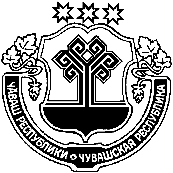 